Irinyi János Református Szakközépiskola és DiákotthonPEDAGÓGIAI PROGRAM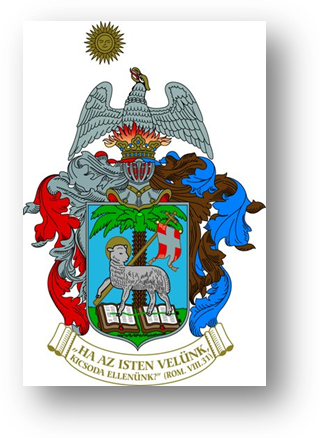 Irinyi János Református Szakközépiskola és Diákotthon3700 Kazincbarcika, Lini István tér 1-2.Telefon: 06/48 311-422Fax: 06/48 311-763E-mail: titkar@irinyi-ref.huA pedagógiai program legitimációjaA pedagógiai program hatálya:Az Irinyi János Református Szakközépiskola és Diákotthon (elődjeként a Surányi Endre Gimnázium, Szakképző Iskola és Kollégium) Pedagógiai programja.A jogszabályi változásokból adódó módosítások megtörténtek a mindenkori jogszabályoknak megfelelően. Az Irinyi János Református Szakközépiskola és Diákotthon Pedagógiai programja 2013. szeptember 01-jén lép hatályba. Az iskola új fenntartója, a Tiszáninneni Református Egyházkerület hagyta jóvá a dokumentumot. A nemzeti köznevelésről szóló 2011. évi CXC. törvény, és a nevelési-oktatási intézmények működéséről és a köznevelési intézmények névhasználatáról szóló A program nyilvánosságának biztosítása: 1 példány elhelyezve az iskola könyvtárában1 példány elhelyezve az iskolatitkároknál (elektronikus formában)honlap: www.irinyi-ref.hu Pedagógiai programot az intézmény nevelőtestülete 2013. július 1-jei ülésén véleményezte és az Nkt. 70.§ (2) felhatalmazásával élve döntött annak elfogadásáról. Pedagógiai programot az intézmény nevelőtestülete 2014. március 31-ei ülésén véleményezte és az Nkt. 70.§ (2) felhatalmazásával élve döntött annak elfogadásáról. A törvényi változások miatt javított Pedagógiai program 2014. szeptember 1-jével lép hatályba.TartalomjegyzékBevezető	3I.	A pedagógiai program elkészítését, módosítását meghatározó jogszabályok	3II.	Az intézmény hivatalos adatai és jogosítványai	8III.	Oktatási és nevelési feladatokat végző szervezeti egységek	9III.1 A szakközépiskola arculata	9III.2 Diákotthon (kollégium)	10NEVELÉSI PROGRAM	121. Pedagógiai alapelveink	122. Az iskola tárgyi és személyi feltételei	182.1 Tárgyi feltételek	182.2 Az iskola személyi feltételei	192.3 A személyiségfejlesztéssel kapcsolatos pedagógiai feladatok	202.3.1 A pedagógusok helyi feladatai	222.3.2 A pedagógusok helyi intézményi feladatai, az osztályfőnöki munka tartalma	263. Tanórai tevékenység	314. Tanórán kívüli tevékenységek	315. A közösségfejlesztéssel kapcsolatos feladatok	375.1 Iskolai közösségi szolgálat	385.2 A segítő életmódra nevelés (szociális kompetencia)	405.3 Gyermek- és ifjúságvédelem	415.4 A személyiség- és a közösségfejlesztés színterei, tevékenységformái	445.5 Az intézményi döntési folyamatban való tanulói részvételi rendje	466. Kapcsolattartás a szülőkkel, tanulókkal, az iskola partnereivel	477. Egyéb feladatok	497.1 A kiemelt figyelmet igénylő tanulókkal kapcsolatos pedagógiai tevékenység	497.2 Az egészségfejlesztéssel kapcsolatos pedagógiai feladatok	557.3 Az elsősegély-nyújtási alapismeretek elsajátíttatása	667.4 Környezeti nevelési program	667.5 A fogyasztóvédelemmel összefüggő iskolai feladatok	707.6 Közlekedésre nevelés	727.7 A társadalmi bűnmegelőzés és konfliktuskezelés	738. Vizsgarend	768.1. A tanulmányok alatti vizsga	768.2. Független vizsgabizottság előtt zajló vizsga	798.3. Az iskolaváltás, valamint a tanuló átvételének szabályai	798.4. Felvételi eljárásról	80Az iskola küldetésnyilatkozata: "Az iskola arra való, hogy az ember megtanuljon tanulni, hogy felébredjen tudásvágya, megismerje a jól végzett munka örömét, megízlelje az alkotás izgalmát, megtanulja szeretni, amit csinál, és megtalálja azt a munkát, amit szeretni fog."(Szent-Györgyi Albert)Célunk a korszerű, naprakész, a társadalmi-gazdasági igényeknek megfelelő, európai normákhoz illeszthető ismeretek nyújtása  a munka világában elhelyezkedni akarók számára. Az egyetemes, nemzeti, keresztyén erkölcsi és szellemi értékek megerősítése. Diákjaink találják meg a számukra megfelelő kihívást a tudomány, a kultúra, a sport és a hit világában. Legyenek aktív, felelősségtudó tagjai a közösségnek. Diákjaink otthonra találjanak, és boldoguljanak a mindig változó világban.BevezetőA pedagógiai program elkészítését, módosítását meghatározó jogszabályokAz Irinyi János Református Szakközépiskola es Diákotthon pedagógiai programja a Magyarországi Református Egyház egészére és általa fenntartott közoktatási intézmények működésére vonatkozó hatályos jogszabályok, valamint a Magyar Köztársaság közoktatási intézményeinek nevelő-oktató, és ezzel összefüggő tevékenységeit meghatározó hatályos jogszabályok alapján készült. A főbb jogszabályok:A közoktatásról szóló 1993. évi LXXIX. törvényA szakképzésről szóló 1993. évi LXXVI. törvénya gyermekek védelméről és a gyámügyi igazgatásról szóló 1997. évi XXXI. törvény100/1997. (VI.13.) Korm. rendelet az érettségi vizsga vizsgaszabályzatának kiadásáról26/1997. (IX.3.) NM rendelet Az iskola-egészségügyi ellátásról277/1997. (XII.22) Korm. rendelet a pedagógus-továbbképzéséről, a pedagógus-szakvizsgáról, valamint a továbbképzésben részvevők juttatásairól és kedvezményeiről 1999. évi XLII. törvény a nemdohányzók védelméről 28/2000. (IX.21.) OM rendelet a kerettantervek kiadásáról, bevezetéséről és alkalmazásáról.2001. évi XXXVII. törvény a tankönyvpiac rendjéről 46/2001. (XII.22.) OM rendelet a Kollégiumi nevelés országos alapprogramjának kiadásárólA felnőttképzésről szóló 2001. évi CI. törvény4/2002. (II.26.) OM rendelet az iskolai rendszerű szakképzésben részt vevő tanulók juttatásairól 40/2002. (V. 24.) OM rendelet az érettségi vizsga részletes követelményeiről 243/2003. (XII. 17.) Korm. rendelet a Nemzeti alaptanterv kiadásáról, bevezetéséről és alkalmazásáról16/2004. (V.18.) OM-GyISM együttes rendelet az iskolai sporttevékenységről23/2004. (VIII.27.) OM rendelet a tanulói tankönyvtámogatás és az iskola tankönyvellátás rendjéről 17/2005. (II.8.) Korm. rendelet a diákigazolványról331/2006. (XII. 23.) Korm. rendelet a gyermekvédelmi és gyámügyi feladat- és hatáskörök ellátásáról, valamint a gyámhatóság szervezetéről és illetékességéről 20/2007. (V.21.) SZMM rendelet a szakmai vizsgáztatás általános szabályairól és eljárási rendjéről2011. évi CXII. törvény az információs önrendelkezési jogról és az információszabadságról 56/2011. (XII. 31.) NGM rendelet a szakfeladatrendről és az államháztartási szakágazati rendrőlA szakképzésről szóló 2011. évi CLXXXVII. törvényA nemzeti köznevelésről szóló 2011. évi CXC. törvény A munka törvényéről szóló 2012. évi I. törvény,2012. évi XXXIX. törvény A közoktatásról szóló 1993. évi LXXIX. törvény módosításáról2012. évi CXXIII. törvény A nemzeti felsőoktatásról szóló 2011. évi CCIV. törvény módosításáról 2012. évi CXXIV. törvény A nemzeti köznevelésről szóló 2011. évi CXC. törvény módosításáról,2012. évi CCXV. törvény Az egyes szakképzési és felnőttképzési tárgyú törvények módosításáról110/2012. Korm. rendelet a Nemzeti alaptanterv kiadásáról, bevezetéséről és alkalmazásáról,1/2012. (I. 3.) NEFMI rendelet Az érettségi vizsga részletes követelményeiről szóló 40/2002. (V. 24.) OM rendelet, a nevelési-oktatási intézmények működéséről szóló 11/1994. (VI. 8.) MKM rendelet, valamint az érettségi vizsga részletes követelményeiről szóló 40/2002. (V. 24.) OM rendelet módosításáról szóló 22/2009. (IV. 22.) OKM rendelet módosításáról12/2012. (II. 14.) Korm. rendelet A felsőoktatási intézmények felvételi eljárásairól szóló 237/2006. (XI. 27.) Korm. rendelet, valamint az érettségi vizsga vizsgaszabályzatának kiadásáról szóló 100/1997. (VI. 13.) Korm. rendelet módosításáról, 11/2012. (VII. 30.) EMMI rendelet A kerettantervek kiadásának és jóváhagyásának rendjéről, valamint egyes oktatási jogszabályok módosításáról szóló 17/2004. (V. 20.) OM rendelet módosításáról20/2012. (VIII. 31.) EMMI rendelet a nevelési-oktatási intézmények működéséről és a köznevelési intézmények névhasználatáról,51/2012. (XII. 21.) számú EMMI rendelet – a kerettantervek kiadásának és jóváhagyásának rendjérőlkiegészítések és korrekciók:
- 23/2013. (III. 29.) számú EMMI rendelet – a kerettantervek kiadásának és jóváhagyásának rendjéről szóló 51/2012. (XII. 21.) EMMI rendelet módosításáról
- 6/2014. (I. 29.) számú EMMI rendelet – az egyes köznevelési tárgyú miniszteri rendeletek módosításáról36/2012. (XI. 14.) EMMI rendelet Az érettségi vizsga részletes követelményeiről szóló 40/2002. (V. 24.) OM rendelet, a pedagógiai szakszolgálatokról szóló 4/2010. (I. 19.) OKM rendelet, valamint a nevelési-oktatási intézmények működéséről és a köznevelési intézmények névhasználatáról szóló 20/2012. (VIII. 31.) EMMI rendelet módosításáról48/2012. (XII. 12.) EMMI rendelet a pedagógiai-szakmai szolgáltatásokról, a pedagógiai-szakmai szolgáltatásokat ellátó intézményekről és a pedagógiai-szakmai szolgáltatásokban való közreműködés feltételeiről51/2012. (XII. 21.) EMMI rendelet a kerettantervek kiadásának és jóváhagyásának rendjéről,59/2012. (III. 30.) Korm. rendelet Az oktatási igazolványokról szóló 362/2011. (XII. 30.) Korm. rendelet módosításáról106/2012. (VI. 1.) Korm. rendelet Az érettségi vizsga vizsgaszabályzatának kiadásáról szóló 100/1997. (VI. 13.) Korm. rendelet módosításáról,1232/2012. (VII. 12.) Korm. határozat A szakképzésben szerzett egyes szakképesítések felsőoktatásba történő beszámításához szükséges feladatokról229/2012. (VIII. 28.) Korm. rendelet a nemzeti köznevelésről szóló törvény végrehajtásáról,32/2012. (X. 8.) EMMI rendelet A Sajátos nevelési igényű gyermekek óvodai nevelésének irányelve és a Sajátos nevelési igényű tanulók iskolai oktatásának irányelve kiadásáról315/2012. (XI. 13.) Korm. rendelet A nemzeti köznevelésről szóló törvény végrehajtásáról rendelkező 229/2012. (VIII. 28.) Korm. rendelet módosításáról423/2012. (XII. 29.) Korm. rendelet A felsőoktatási felvételi eljárásról,2013. évi CCXXXII. törvény a nemzeti köznevelés tankönyvellátásáról,2013. évi CXXIX. törvény Az oktatás szabályozására vonatkozó egyes törvények módosításáról2013. évi CXXXVII. törvény A nemzeti köznevelésről szóló 2011. évi CXC. törvény módosításáról,2013. évi LV. törvény A nemzeti köznevelésről szóló 2011. évi CXC. törvény módosításáról,26/2013. (II. 12.) Korm. rendelet A nemzeti köznevelésről szóló törvény végrehajtásáról szóló 229/2012. (VIII. 28.) Korm. rendelet módosításáról,15/2013. (II. 26.) EMMI rendelet A pedagógiai szakszolgálati intézmények működéséről,16/2013. (II. 28.) EMMI rendelet a tankönyvvé nyilvánítás, a tankönyvtámogatás, valamint az iskolai tankönyvellátás rendjéről,73/2013. (III. 8.) Korm. rendelet Egyes oktatási tárgyú kormányrendeletek módosításáról84/2013. (III. 21.) Korm. rendelet Egyes szakképzési tárgyú kormányrendeletek módosításáról22/2013. (III. 22.) EMMI rendelet Egyes köznevelési tárgyú miniszteri rendeletek módosításáról,14/2013. (IV. 5.) NGM rendelet A szakképzési kerettantervekről257/2013. (VII. 5.) Korm. rendelet Egyes gyermekvédelmi tárgyú és kapcsolódó kormányrendeleteknek a hátrányos, halmozottan hátrányos helyzet fennállásának megállapításával, valamint a családi pótlék felhasználásával összefüggő módosításáról,299/2013. (VII. 29.) Korm. rendelet Az oktatási igazolványokról szóló 362/2011. (XII. 30.) Korm. rendelet módosításáról59/2013. (VIII. 9.) EMMI rendelet A Kollégiumi nevelés országos alapprogramjának kiadásáról,326/2013. (VIII. 30.) Korm. rendelet,  A pedagógusok előmeneteli rendszeréről és a közalkalmazottak jogállásáról szóló 1992. évi XXXIII. törvény köznevelési intézményekben történő végrehajtásáról1662/2013. (IX. 20.) Korm. határozat a köznevelési rendszer minőségi állami tankönyvekkel való ellátását célzó kormányzati intézkedésről353/2013. (X. 4.) Korm. rendelet A nemzeti köznevelésről szóló törvény végrehajtásáról szóló 229/2012. (VIII. 28.) Korm. rendelet módosításáról,80/2013. (XII. 21.) EMMI rendelet Az Országos szakértői, az Országos vizsgáztatási, az Országos szakmai szakértői és az Országos szakmai vizsgaelnöki névjegyzékről, valamint a szakértői tevékenységről szóló 31/2004. (XI. 13.) OM rendelet, valamint a közoktatási tankönyvek legmagasabb fogyasztói áráról szóló 13/2010. (XI. 25.) NEFMI rendelet módosításáról,81/2013. (XII. 23.) EMMI rendelet Az oktatási esélyegyenlőséget szolgáló támogatásokról szóló 54/2013. (VII. 26.) EMMI rendelet módosításáról1662/2013. (IX. 20.) Korm. határozat a köznevelési rendszer minőségi állami tankönyvekkel való ellátását célzó kormányzati intézkedésről2013. évi CCXXXII. törvény a nemzeti köznevelés tankönyvellátásáról,501/2013. (XII. 29.) Korm. rendelet a nemzeti köznevelés tankönyvellátásáról szóló 2013. évi CCXXXII. törvény egyes rendelkezéseinek végrehajtásáról, valamint a tankönyvellátásban közreműködők kijelöléséről 1158/2014. (III. 20.) Korm. határozat az állami tankönyvfejlesztés és kiadás feltételeinek megteremtése érdekében a rendkívüli kormányzati intézkedésre szolgáló tartalékból történő előirányzat-átcsoportosításról17/2014. (III. 12.) EMMI rendelet a tankönyvvé, pedagógus-kézikönyvvé nyilvánítás, a tankönyvtámogatás, valamint az iskolai tankönyvellátás rendjéről6/2014. (I. 29.) EMMI rendelet Az egyes köznevelési tárgyú miniszteri rendeletek módosításárólA Magyarországi Református Egyház törvényei:A Magyarországi Református Egyház közoktatási törvénye – a 2005. évi II. törvénnyel módosított – 1995. évi I. törvény.2013. évi V. törvény, a Magyarországi Református Egyház köznevelési törvénye (a 1995. évi I. tv; a 1998. évi I. tv; a 2005. évi II. tv; a 2013. évi V. tv. módosításaival és a végrehajtási utasítással egységes szerkezetben)A Magyarországi Református Egyház közoktatási törvényének végrehajtására kiadott szabályrendelet.A Magyarországi Református Egyház hittanoktatási törvénye a 2007. évi II. törvény.A Református hittanoktatási kerettanterv bevezetéséről szóló ZS-124/2000. számú szabályrendelet.Az intézmény hivatalos adatai és jogosítványai1. Az intézmény hivatalos neve:IRINYI JÁNOS REFORMÁTUS SZAKKÖZÉPISKOLA ÉS DIÁKOTTHON2. Az intézmény OM azonosító száma: 2027383. Jelen alapító okirat száma: 810/2013. 4. Az alapító neve:Közigazgatási és Igazságügyi Minisztérium 5. Az alapítószékhelye és postai címe: 1055 Budapest, Kossuth tér 2-4. 6. A fenntartó neve:Tiszáninneni Református Egyházkerület(képviselik: Csomós József püspök, Ábrám Tibor főgondnok)Az intézmény jelen alapító okiratnak megfelelően a jogszabályi előírások alapján irányadó időponttól működik, tevékenysége jogfolytonosan kapcsolódik a B-A-Z. M. Surányi Endre Gimnázium és Szakképző Iskola Irinyi János Szakközépiskolai Tagiskolája tevékenységéhez, amely tagintézmény fenntartói jogát a fenntartó a 2013. évben a Tiszáninneni Református Egyházkerületnek adja át.7. A fenntartó székhelye és címe:3525 Miskolc, Kossuth L. u. 17.8. Az intézmény feladatellátási helye: 3700 Kazincbarcika, Lini István tér 1-2.Az intézmény székhelye:3700 Kazincbarcika, Lini István tér 1-2.9. Az intézmény telephelye és címe: 3700 Kazincbarcika, Lini István tér 1-2. (kollégium)10. Az intézmény típusa:Többcélú, közös igazgatású köznevelési intézmény.Intézményegység:- szakközépiskola, - diákotthon (kollégiumi ellátás)Oktatási és nevelési feladatokat végző szervezeti egységekIII.1 A szakközépiskola arculataA Vegyipari Technikum 1950 szeptemberében alakult Hatvanban két idősebb előd fokozatos megszüntetésével egy időben. Kazincbarcikára 1956 szeptemberében költözött és ideiglenesen a BVK volt rendészeti laktanyájában folyt a tanítás. Az iskola működésének első szakasza itt Kazincbarcikán az 1956/57-es iskolai évtől az 1960/61-es iskolai év befejezéséig tartott. Ebben az időszakban szinte összeforrt a BVK-val, maximálisan kihasználva annak közelségét és segítőkészségét. A második szakasz az 1961/62-es tanévtől kezdődik, amikor az iskola a városba, a Lenin út 1. szám alá költözött, az új technikumi épületbe.Az Irinyi János Vegyipari Technikum épületének ünnepélyes átadására és a névadó ünnepségre 1961. november 6-án került sor.Ebben az épületben kezdte meg működését 1961. október 21-én a Felsőfokú Vegyipari Gépészeti Technikum is 34 fő hallgatóval. A harmadik szakasz az 1969/70-es tanévvel kezdődött, amikor az iskola egy újabb épületbe költözött a Tardonai út 2. szám alá. Nemcsak az épület változott, hanem a képzési profil is.Az új épületben az 1969/70-es tanévben már nem technikumi, hanem szakközépiskolai osztályok indultak. Ebben az évben kezdődött az általános vegyész mellett a vegyipari gépész-képzés is.A képzés változatlan szerkezetben - két osztály vegyész, két osztály vegyipari gépész - folyt az 1984/85-ös tanévig. Mivel a vegyipari gépész szakra egyre nehezebb volt beiskolázni az érdeklődés hiánya miatt, az 1985/86-os tanévben az egyik vegyipari gépész osztály helyett, víz és szennyvíz-technológiai ágazaton indítottunk képzést.A 80-as évek közepén tulajdonképpen már egyik oktatott szakunk sem volt népszerű és keresett a tanulók, illetve a szüleik számára, ezért változtatni kellett.Az 1987/88-as tanévben meghirdettük a villamos szakot: információ és számítástechnikai, valamint ipari elektronikai ágazattal, összesen három induló osztállyal. Ebben az összetételben tudtunk beiskolázni még két évig. 1990-ben már minden igyekezetünk ellenére sem indult a gépész osztály és az eddigi két vegyész osztály helyett is egy, majd 1992-ben egyetlen vegyész osztályt sem tudtunk indítani.A gazdaság területén végbement "rendszerváltás" ekkorra már az iskolában is éreztette hatását, az ipari jellegű szakmák iránt egyre kisebb lett az érdeklődés, egyre nehezebb lett beiskolázni tanulókat.Ismét meg kellett felelni az újabb kihívásnak, ami a közgazdasági szak bevezetését jelentette. Az 1992-es évben két induló osztállyal kezdődött a közgazdászképzés a számítástechnikai programozó, képesített könyvelő ágazaton. Az itt végző tanulóknak lehetőségük volt a számviteli ügyintéző - az Országos Képzési Jegyzékben szereplő - szakma megszerzésére.Kísérleteztünk hatosztályos gimnáziumi képzéssel is, de hamarosan az általános iskolákra gyakorolt elszívó hatás miatt ez a képzési forma megszüntetésre került, ez a képzési típus kifutórendszerben működött. 2002-ben érettségizett az utolsó évfolyam.Örvendetes, hogy a BorsodChem Rt. újbóli vegyésztechnikus igényére alapozva az 1998/99-es tanévben be tudtuk indítani az 52 5412 01-es számú, az Országos Képzési Jegyzékben szereplő általános vegyésztechnikus képzésünket. Emellett a következő érettségi utáni szakokat indítjuk: Pénzügyi-számviteli ügyintéző, ipari elektronikai technikus és számítástechnikai programozó.A térség munkaerő igénye úgy alakult, hogy a BorsodChem kérésére beindult a levelező képzés. A 2003/04-es tanévben általános vegyésztechnikus szakon, a 2004/05-ös tanévben pedig automatizálási technikusi szakon.2004-től nyelvi előkészítős osztályok színesítik a képzési palettánkat.A Borsod-Abaúj-Zemplén Megyei Önkormányzat Közgyűlésének 102/2011. (V.30.) határozata alapján 2011. július 31-i hatállyal a Pattantyús Ábrahám Géza Szakképző Iskolát, a Deák Ferenc Szakképző és Művészeti Szakközépiskolát, az Irinyi János Szakközépiskola és Kollégiumot, valamint a Teleki Tehetséggondozó Kollégiumot, mint helyi önkormányzati költségvetési szervet a Surányi Endre Szakképző Iskola és Kollégium helyi önkormányzati költségvetési szervbe történő beolvadással megszüntette, alapító okiratukat hatályon kívül helyezte. A Jókai Mór Gimnázium, Szakképző Iskola és Kollégiumot, mint helyi önkormányzati költségvetési szervet megszüntette, alapító okiratát hatályon kívül helyezte. Az új, életbe lépett alapító okirat szerint az intézmény hivatalos neve Borsod-Abaúj-Zemplén Megyei Önkormányzat Surányi Endre Gimnázium, Szakképző Iskola és Kollégium.Az intézmény szervezeti felépítését mind a székhelyintézményre és tagintézményeire vonatkozóan a Szervezeti és Működési Szabályzat tartalmazza.A 2012. július 12-én kelt alapító okiratunk szerint intézményünk hivatalos neve Borsod-Abaúj-Zemplén Megyei Surányi Endre Gimnázium, Szakképző Iskola és Kollégium Irinyi János Szakközépiskolai Tagiskolája lett.Iskolánk történetében minden időszakban megpróbálta kiszolgálni a munkaerőpiacot. Az új szakképzési törvény alapján újra indítjuk a vegyészképzést 2013/2014-es tanévtől a 9. évfolyamtól.III.2 Diákotthon (kollégium)Kazincbarcika és vonzáskörzetének kollégiumot igénylő diákjai kerülnek elhelyezésre. A kollégiumra vonatkozó előírásokat külön szabályzat rögzíti.Az intézmény kollégiumi férőhelyeinek száma: 110 főA diákotthoni nevelés feladataiA kollégium feladata megteremteni a feltételeket az iskolai tanulmányok folytatásához azoknak,akiknek a tanuláshoz, a szabad iskolaválasztáshoz való joguk érvényesítéséhez a lakóhelyükön nincs lehetőségük, illetveakiknek a tanuláshoz megfelelő feltételeket a szülő nem tudja biztosítani.A diákotthon feladata a tanulóhumánus légkörben folyó nevelése, személyiségének fejlesztése, képességeinek és érdeklődésének megfelelően tehetségének kibontakoztatása, iskolai tanulmányainak segítése,sportolási, művelődési és önképzési lehetőségének biztosítása,öntevékenységének, együttműködési készségének fejlesztése, önállósságának, felelősségtudatának fejlesztése,pályaválasztásához, a tanuló önálló életkezdéséhez szükséges ismeretek, képességek megszerzésének elősegítése.A kollégista diákok személyiségének, egyéni tulajdonságainak, családi körülményeinek megismerése, az elfogadó, bizalmi viszony kialakítása a kollégiumi jogviszony létrejöttétől kezdődően tervezetten történik. A hatékony és eredményes kollégiumi pedagógiai munka egyik alapfeltétele, hogy a pedagógusok tartalmas és rendszeres együttműködés során segítsék a tanulók személyiségfejlődését.A diákotthoni nevelés feladata különösen az alábbi területek fejlesztéseÉnkép, önismeret, szociális képességek fejlesztéseA tanulási és gondolkodási kultúra fejlesztéseFelzárkóztatás, a tehetségek kiválasztása és gondozása, a pályaorientáció segítéseKulturált életmódra nevelés, a keresztyén világkép kialakulásának segítéseEgészséges életmód, környezettudatos magatartás kialakításának segítéseTársadalmi, gazdálkodási jártasságok fejlesztéseNEVELÉSI PROGRAM1. Pedagógiai alapelveinkReformátus oktató-nevelő intézmény identitása és értékrendje„Nobiscum Deus /Velünk az Isten!/”„ A tudomány hit nélkül sánta, a hit tudomány nélkül vak.”Albert EinsteinA Magyarországi Református Egyház közoktatási intézményeinek
közös nevelési célkitűzéseiA Magyarországi Református Egyház - Jézus Krisztus missziói parancsának engedelmeskedve, az évszázados gyakorlat folytatásaként, a Magyar Köztársaság Alkotmánya és a Magyarországi Református Egyház Alkotmánya, továbbá a lelkiismereti- és vallásszabadságról, valamint az egyházakról szóló hatályos törvények és egyéb jogszabályok alapján- közoktatási intézményeket tart fenn.Működésük és rájuk vonatkozó egyházi szabályozás nem lehet ellentétes azokkal a jogszabályokkal, amelyek a fenntartótól függetlenül valamennyi magyarországi közoktatási intézményre vonatkoznak, ha azok nincsenek ellentétben a Szentírás parancsaival.A gyermek és adottságai Isten ajándéka. A nevelés alapvető színtere a család. Kereszteléskor tett szülői és gyülekezeti fogadalom megvalósulásának egyik lehetséges helyszíne a református közoktatási intézmény, amely a gyereket Krisztusban testvérnek fogadja el.Jézus Krisztus missziói parancsa: „… tegyetek tanítványokká minden népet…”(Mt 28,19) nem csupán az Egyháznak szól, hanem a családnak, az iskolának is. A református iskola jó lehetőség arra, hogy segítse a szülőket és a gyülekezetet abban, hogy valóra válthassák a gyermek keresztelésekor tett ígéretüket, amely szerint úgy nevelik és neveltetik őt, hogy ha majd felnő, a konfirmáció alkalmával „ő maga önként tegyen vallást a Szentháromság Istenbe vetett hitéről a gyülekezet előtt”.A református iskola keresztyén közösség. Olyan hitvalló pedagógusokat feltételez, akik hivatásukat Istentől kapott küldetésnek tekintik. Életpéldájukkal, minden megnyilvánulásukkal keresztyénné, krisztusi emberré kívánják nevelni a tanítványaikat.A Magyarországi Református Egyház református vallású diákjaiból öntudatos, hitvalló magyar reformátusokat kíván nevelni iskoláiban.Reformátusokat, tehát olyan keresztyéneket, akik életének zsinórmértéke a Szentírás, elfogadják ősi hitvallásaikat, a Heidelbergi kátét és a II. Helvét hitvallást; s akik tudják, hogy Isten választotta ki őket, s ha Tőle kérnek segítséget, a Szent Lélek alkalmassá teszi őket feladataik elvégzésére.Olyan magyar reformátusokat, akik a magyar kultúrát - elsősorban rendkívül gazdag anyanyelvünket és népi kultúránkat - megbecsülik, azt tisztán megőrizni, gazdagítani és továbbadni kívánják; ismerik és szeretik hazájukat, az itt élők és a határainkon kívülre szorult magyarok múltját, jelenét, értékeit, szívesen vallják magukat magyarnak, s családjukért, egyházukért, hazájukért áldozatokra készek.Öntudatos, hitvalló magyar reformátusokat, akik tudják, hogy Kiben és miért hisznek; képesek önállóan, logikusan gondolkodni, cselekedni. Törekednek önmaguk és környezetük megismerésére, megóvására, jellemük, erkölcsi ítélőképességük és ízlésük fejlesztésével a jó és a rossz, az igaz és a hamis, a szép és a rút egyre biztosabb megkülönböztetésére, a valódi értékek felismerésére és tiszteletére, a különböző tudományterületeken és művészetekben alapos ismeretek megszerzésére, testi-lelki-szellemi harmóniában történő életvitelre, embertársaik segítségére, a hit ajándékának elfogadásához szükséges ismeretek, élmények, tapasztalatok megszerzésére, felelős helytállásra.A Magyarországi Református Egyház iskoláiban a nem református vallású diákjait öntudatos magyar keresztyénekké kívánja nevelni. Lehetővé teszi számukra saját vallásuk-felekezetük hitvallásainak megismerését, ugyanakkor elvárja tőlük a református értékek ismeretét és tiszteletét.A református iskola úgy tudja elérni fenti nevelési céljait, hogy megismerteti növendékeit a Biblia igazságaival és az egyháztörténet máig érvényes tanulságaival. A hiteles Krisztuskövetés vonzó személyes példáját nevelői által is a tanulók elé állítja; hitéletének közösségi alkalmai révén a gyülekezeti életben való felelős részvételre indít.Növendékeiben felkelti a tudásvágyat, és megalapozza a magas szintű önművelés igényét; növendékeit a tudományok segítségével rávezeti a teremtett világ megismerésének és megőrzésének fontosságára. A kultúra időtálló értékeinek közvetítése által fogékonnyá teszi őket a szépre; a reál és humán tudás átadásával kifejleszti bennük a józan, kritikus és önálló gondolkodás és a felelős cselekvés képességét; gondosan ápolja az anyanyelvet és a magyar nemzeti hagyományokat; megérteti tanítványaival, hogy a világ megismeréséhez elsősorban saját nyelvükön, kultúrájukon keresztül vezet az út; rendszerességével és következetességével a személyes és társadalmi szintű kötelességtudat és áldozatvállalás mintáját állítja növendékei elé.A fenti célok elérése érdekében a Magyarországi Református Egyház iskoláinak az a feladata, hogy imádsággal, igényes nevelő-oktató munkával, a magyar református iskolák hagyományainak, a keresztyén közösség nevelőerejének, a legfejlettebb tudományos és technikai eredményeknek-eszközöknek, valamint a családokkal és a gyülekezetekkel kiépített gyümölcsöző kapcsolatoknak a felhasználásával a lehető legtöbbet tegye meg azért, hogy minden növendéke fel tudja mutatni azokat a képességeit, amelyeket csak ő maga kapott a Teremtőjétől.Sola scripturaReformátus atyáinkkal együtt valljuk, hogy Istent nem lehet másképp megismerni, csak a kijelentésből. Annyit tudunk róla, amennyit önmagáról kijelentett. Ennek a kijelentésnek írott dokumentuma a teljes Szentírás, melyben az isteni kijelentés olvasható.Ebben az értelemben mondhatjuk, hogy hitünk és életünk zsinórmértéke a Biblia.A református iskolát, tehát oktató tevékenységünket a Bibliához való igazodás határozza meg.Nem csupán arról van szó, hogy a hittanórákon és az istentiszteleti alkalmakon beszélünk a Bibliáról, hanem mindig és mindenütt. Így elkerülhető az a veszély, hogy elválik egymástól a hit és a tudás.Ezt a következő formában kívánjuk kivitelezni:•  a tanítási hetek áhítattal kezdődnek, •  hetente két kötelező hittan óra épül be az órarendbe felmenő rendszerben, •  megemlékezünk iskolai keretbe vagy gyülekezeti közösségben az egyházi ünnepekről, •  a tanév csendes nappal kezdődik és végződik, •  a tantárgyak közül a magyar, a történelem, az ének tantervekben a bibliai ismeretek átadása is helyet kap, •  minden oktatandó tananyagot a Biblia mérlegére állítunk.Sola gratiaReformátus atyáinkkal együtt valljuk, hogy életünk, üdvösségünk egyedül Isten Krisztusban nyújtott kegyelmének köszönhető. A magunk erejéből Őt meg nem ismerhetjük, életünk, munkánk neki köszönhető. Ilyen módon mindannyian kegyelemben részesülünk. Ez a tény iskolánk légkörének a meghatározója. A kegyelem azt is jelenti, hogy nem rászolgáltunk, mert akkor nem lenne kegyelem. Kegyelemre azért szorulunk, mert bűnösök vagyunk, s ebből az állapotból másképp nem szabadulhatunk (Róma 3,10-12).Ezért iskolánk légkörére az alábbiak lesznek jellemzőek: • szeretetteljes emberi kapcsolatok megvalósítására törekszünk tanár és diák, diák és diák, tanár és szülők, tanár és tanár tekintetében,• a fegyelmezés dolgaiban tudni kell a megbocsátással is élni, mert mindannyian bocsánatból élünk,• a tanulók személyiségét tiszteletben tartjuk, mert ők is Isten kegyelmének részesei,• diákjaink előre megismerik a velük szemben áhított követelményeket,• a tanulókat bevonjuk az iskolai élet szervezésébe az őket érintő területeken,• a tanulók egymás közötti kapcsolatában hangsúlyozzuk és felügyeljük az Isten előtti egyenlőséget.Sola fideReformátor atyáinkkal együtt valljuk, hogy Isten Krisztusban felkínált kegyelme csak hit által lehet a miénk. A keresztyén hit Isten igéjének meghallásából fakad (Róma 10,17).Tudjuk, hogy a hit nem tanítható, egyedül Isten ajándéka.Munkánkat az alábbiak szerint végezzük:• a nevelők magatartásukkal református keresztyénhez illő módon élnek és dolgoznak,• beszédünkből Krisztus lelkülete árad,• református tanulóink esetében arra törekszünk, hogy egyházunk hitvalló tagjaivá lehessenek,• nem református tanulóinkat saját vallásuk szabad gyakorlásának biztosítása mellett református egyházunk értékeinek megbecsülésére neveljük,• e hitbeli elkötelezettség általános érvénnyel hat az iskola életének erkölcsi tartalmára.Solus ChristusReformátus atyáinkkal együtt valljuk, hogy Jézus Krisztus Isten egyetlen Igéje. Övé minden hatalom mennyen és földön (Máté 28,18). Általa juthatunk csak el Istenhez (János14,6). Református iskolánk feladata egyetlen mondatban összefoglalható: Krisztus követése.Soli Deo GloriaHitvallásaink szerint minden Isten munkája, amiről eddig számot adtunk.Ezáltal iskolánkban:• munkánkat nem a „kell” kényszere, hanem a „lehet” szabadsága határozza meg,• elért eredményeinkért Istent dicsőítjük.Az intézmény céljai, feladataiA keresztyén értékrend alapján ökumenikus nyitottsággal és elkötelezettséggel Kazincbarcika város és a környező települések lakói számára középfokú nevelés-oktatás biztosítása (diákotthon, felnőttoktatás). Az iskola nyitva áll a történelmi egyházakhoz tartozó és felekezeten kívüli, minden középiskolás korú tanuló előtt, akinek szülei egyetértenek azzal, hogy gyermekük keresztyén nevelésben részesüljön. Az iskola feladatának tekinti az iskolai nevelés és oktatás keretében, hogy tanulóit művelt, jellemes keresztyén emberekké, az egyetemes emberi értékek tisztelőjévé, a magyar nemzet hűséges és áldozatkész, alkotó polgáraivá formálja, akik mindenkor készek az örökölt és a jelenkori kultúra valódi értékeit befogadni, gyarapítani és közvetíteni.Feladata református tanulóit egyházunk hitvalló tagjaivá, a nem református tanulóit – vallásuk szabad gyakorlása mellett – saját felekezetük, világnézetük és a református egyház értékeinek megbecsülésére nevelni.A helyi célok (célrendszer) megfogalmazásakor figyelembe vesszük: az iskola múltját, jelenét, jövőjét; hogy olyan piacképes, korszerű, konvertálható és továbbfejleszthető tudást nyújtsunk, amely a mindenkori gazdasági-társadalmi elvárásoknak megfelel. Különös gondot kell fordítani a 9. évfolyamra, ahova különböző előképzettséggel érkeznek a tanulók, s az év eleji felmérés eredményeinek ismeretében felzárkóztatjuk őket, illetve elkezdjük a tehetséggondozásukat.Fontos az életkori sajátosságnak megfelelő műveltség biztosítása.  Célunk olyan harmonikus személyiségek formálása, akik a közösségi élet keretein belül gyarapítják műveltségüket úgy, hogy megalapozzák a szakmai hozzáértésüket, és képessé válnak az egész életen át tartó tanulásra. A középiskolai évek alatt alakuljon ki bennük határozott, pozitív erkölcsi értékrend, szemléletmód, s legyenek képesek a társadalmi együttélésre illetve saját helyük megtalálására a társadalomban. A kívánatos értékrend tartalmazza: a humanizmus, a demokrácia, a tolerancia, a szolidaritás, a nemzeti identitástudat, az európaiság eszmeiségét. A nevelés és oktatás folyamatában a pedagógiai és tanulói tevékenységnek egyaránt a tanuló személyiségfejlődését kell szolgálnia.Az iskola személyiségfejlesztő nevelési, pedagógiai feladata két területre összpontosít:1. szocializált emberré fejleszti a gyermeket;2. ismereteket közvetít, képességeket, kompetenciákat fejleszt, attitűdöt formál.A megvalósítandó szocializációs célok:önvezérlő képesség kialakítása (a belső igények és külső elvárások összehangolása),a realitásérzék képességének kialakítása (a valóság és az elfogadott normáinak összevetése),racionalitás (az elfogadott normákat képes megindokolni),kreativitás képessége (magatartási normarendszerének önálló továbbfejlesztése),szociális érzékenység (a csoporton belüli magatartási normákat képes alkalmazni),relativitás (képes választani, tájékozódni a különböző normák között).Az iskolába érkező, gyakran komoly tudásbeli és motivációs különbséggel rendelkező tanulók egyre változatosabb módjait igénylik az ismeretszerzésnek. Felgyorsult világunkban meg kell tanítanunk őket a körülmények változásaihoz való alkalmazkodásra, az egész életen át tartó tanulás képességének megszerzésére. Iskolánk a kompetencia alapú oktatás változatos módszereinek alkalmazásával kíván az új kihívásokra válaszolni. A képességfejlesztő program és az új tanulásszervezési eljárások bevezetésével, a hagyományos frontális osztálymunka mellett folyamatosan kialakítja és kiegészíti a tanítás-tanulás folyamatának módszertanát a kooperatív tanulási technikák, a differenciáló egyéni és csoportmunka alkalmazásával. A nagyobb tanulási egységek támogatására és a kerettantervi feldolgozás elősegítésére szolgáló moduláris oktatás és projektpedagógia, valamint témahét bevezetését alkalmazhatja.A kompetencia alapú oktatás célja az, hogy a gyermekek a mindennapi életben hasznosítható tudással rendelkezzenek – nem lemondva az ismeretek elsajátításáról, ─ vagyis „ismeretekbe ágyazott képességfejlesztés” megvalósítására törekszik. Kompetencia alapú fejlesztésen a készségek, képességek fejlesztését, az alkalmazásképes tudást középpontba helyező oktatást, és a műveltségterülethez tartozó attitűd formálását és az egész életen át tartó tanuláshoz szükséges tanulási képességek elsajátításának fejlesztését értjük. Iskolánkban az alapképességek és készségek fejlesztése a következő területeken kerül előtérbe:szövegértés-szövegalkotás,matematikai-logika,idegen nyelvi,IKT kompetencia területeken,szociális, életviteli és környezeti.Az intézményben folyó nevelő-oktató munka eszköz- és eljárás rendszereA nevelési-oktatási feladatok aktuális eljárásrendjét minden tanév elején a munkatervben határozzuk meg.Céljaink és feladataink eredményes teljesítése érdekében fontos számunkra:A kompetenciamérések tapasztalataiból kiindulva a tanulói különbözőségek idejében történő felismerésével, a szervezeti keretek biztosította lehetőségek függvényében, egyénre szabott haladási ütem biztosítása.A tanítási órákon differenciált tevékenységi formák szervezése, a rendelkezésre álló éves órakeret racionális felhasználásával csoportbontásos oktatás, korszerű taneszközök, hatékony, változatos tanítási módszerek alkalmazása, a tanulás tanítása, sikeres új pedagógiai eljárások, módszerek kipróbálása, „honosítása”, elterjesztése, a tanulói tevékenykedtetés előtérbe helyezése.IKT eszközök használata, digitális készségek fejlesztése, azaz a digitális tartalmak, taneszközök oktatási gyakorlatban való használata, digitális készségek fejlesztése.A hátrányos helyzetű és a sajátos nevelési igényű (SNI) tanulók esélyegyenlőségének javítása, a gyerekek integrálását elősegítő programok intézményi alkalmazása, az elsajátítottak intézményi adaptációjának megvalósítása, a szegregációmentes együttnevelési környezet kialakítása.Átfogó intézményfejlesztés megvalósítása, a fejlesztések eredményeinek az intézmény mindennapi gyakorlatába való beillesztését, a pedagógiai szemléletváltást segítő tevékenységek megvalósítása, ezen belül az intézmény pedagógiai dokumentumainak módosítása, oly módon, hogy az iskola pedagógiai innovációjának fenntarthatóságát biztosítsa.Az iskola pedagógiai programjának és informatikai stratégiai tervének összehangolása az IKT alapú kompetenciafejlesztés céljaival.Következetes, fokozatosan nehezedő követelménytámasztás, és a tanulói teljesítmények változatos formájú, személyre szóló folyamatos ellenőrzése, értékelése.Szakértői vélemény alapján, a központilag biztosított illetve a fenntartótól kapott órakeret felhasználásával fejlesztő, felzárkóztató foglalkozások szervezése különösen a részképesség zavarral rendelkező gyermekek számára.Tehetséges tanulók korai felismerése, differenciált foglalkoztatásuk, fejlesztésük biztosítása és „menedzselése”, a kimagasló teljesítmény elismerése, jutalmazása. Önkéntes szociális szolgálat megszervezése.2. Az iskola tárgyi és személyi feltételei 2.1 Tárgyi feltételekA minőségbiztosítási munka során kapott információk alapján egyértelműen megállapítható, hogy a tárgyi feltételek erősségeinkhez tartoznak. Az intézmény eszközellátottsága a beiskolázási eredményekre is hatással van, ezért fontos feladat színvonalának megőrzése, lehetőség szerinti folyamatos fejlesztése. Az iskolaépület jelenleg is a város arculatának fontos meghatározója. A könyvtár kb. 60000 kötettel rendelkezik.Iskolánkban az oktatás két épületben zajlik, a főépület valamikor a főiskola épülete volt, ezért rendelkezik iskolánk két nagy előadóval. Az „A” épületben találhatóak a szakmai oktatást szolgáló termek, a vegyi labor és a vegyipari technológiai kisüzem.Az úgynevezett „K” épület a Kollégium épületét takarja, ahol a földszinten, az 1. emeleten és a 2. emelet egyes termeiben is tantermek kerültek kialakításra. A 2. és 3. emelet a kollégium szintje. A kollégiumi szobák a tanári kivételével bútorozottak. Ebben az épületben található a gyakorlatorientált szakmai képzést segítő taniroda, alagsorában a mosoda, a konyha alagsorában tároló pince, ill. kamra. A földszinten helyezkedik el az étterem és a konyha, amely rendezvény esetén leválasztható, ill. a diákönkormányzat, iskolarádió stúdiója, kollégium vezetői szoba, gondnoki szoba, szabadidő szervező szobája. A földszinti folyosón a dolgozók szociális helyiségei, bérbe adott szobák, tantermek, végén orvosi rendelő és annak kiszolgáló helyiségei biztosítják az egészségügyi ellátást. Az aulában a pódium és a kerengő is kiadható rendezvényekre.Épületeink közül az „A” épület Egressy útra néző része felújításra került, de a többi rész állapota leromlott, a fűtéskorszerűsítés és a beázás orvoslása nagyon időszerű lenne.Az iskola tantermei, kis tornaterme – az évi szükséges karbantartási munkálatokkal ─ alkalmasak a jelenlegi diáklétszám mellett funkciójuk megfelelő színvonalú ellátására, ill. a Tornacsarnok bérlésével látható el a mindennapos testnevelés. Az intézmény számítógépekkel és IKT eszközökkel való ellátottsága kiemelkedő. A különféle pályázatok eszközbeszerzéseinek köszönhetően projektorral, aktív táblával felszerelt szaktantermek segítik a tanulók korszerű ismeretszerzését, de problémát okoz, hogy csak az angol nyelvkönyvhöz rendelkezünk szoftverrel a digitális táblához.Oktatási épület hasznos alapterület 5080m2Fő funkció szerinti helyiségek: 2312 m218 tanterem, 12 szaktanterem, egyéb tantermek, 4 labor, 20 iroda, 3 tanári szoba, 1 könyvtár, 3 előadó. Kiszolgáló helyiségek: 2768 m21 tornaterem, 1 szertár, 7 raktár, 1 porta, 21 WC helyiség, 4 öltöző,1 irattár, 3 lépcsőház 7 folyosó 1 Büfé, 1 Pinceklub, 1 műhely, 1 légópince, 2 pince, 1 hőközpont, 1 szolgálati lakás, Kollégiumi épület - hasznos alapterület 4148 m2 Fő funkció szerinti helyiségek: 2047 m241 hálószoba, 4 tanulószoba, 14 szaktanterem, 3 iroda, 5 tanári szoba,1 orvosi rendelő, 1 konditerem Kiszolgáló helyiségek: 2101 m21 szertár, 9 raktár, 1 porta, 15 WC, 11 mosdó, 6 iroda, 2 lépcsőház, 4 folyosó, 1 aula, 1 ebédlő, 1 konyha és 8 kiszolgáló helyisége, 1 büfé, 1 porta, 1 orvosi szoba, 2 kiskonyha, 1 játékterem, 2 öltöző, 4 műhely, 1 mosoda, 1 hőközpont, 1 szárítóA nevelő-oktató munkát segítő kötelező (minimális) taneszközök és felszerelések jegyzékét a 20/2012. (VIII. 31.) EMMI rendelet 2. sz. melléklete, és a 22/2013 (III.22.) EMMI rendelet 1. sz. melléklete határozza meg. Az esetlegesen hiányzó tételek beszerzését ütemterv rögzíti. Az időarányos teljesítés fedezetét a fenntartónak az éves költségvetésben e célra biztosított összeg, illetve a fenntartó és az intézmény által benyújtott pályázatokon nyert összeg biztosítja.2.2 Az iskola személyi feltételeiIskolánkban a közismereti és szakmai tantárgyakat felkészült, jó szakmai megalapozottsággal rendelkező pedagógusok oktatják. A tanári kar többségét egyetemi végzettségű pedagógus alkotja, nagy részük több diplomával, illetve pedagógus szakvizsgával rendelkezik. Az oktató-nevelő munkát a főállású dolgozók mellett részmunkaidős foglalkoztatottak, és óraadók is segít(het)ik. A nevelőtestület életkori megoszlása szerint túlnyomóan középkorúnak tekinthető.A tanári karban jelenleg a továbbképzések többnyire egyéni finanszírozással történnek. A szűkös anyagi lehetőségek miatt az 5 évre szóló továbbképzési programban lefektetett elvek szerint történik a támogatás.Az engedélyezett álláshelyek számát az oktatási struktúrának, és a gyermekek létszámának megfelelően, a beiskolázási adatok ismeretében a fenntartó évente felülvizsgálja. Az oktatási intézmény dolgozói létszámukban és összetételükben összességében alkalmasak a feladatok ellátására.2.3 A személyiségfejlesztéssel kapcsolatos pedagógiai feladatok„A teljes írás Istentől ihletett és hasznos a tanításra, a feddésre, a megjobbításra, az igazságban való nevelésre, hogy tökéletes legyen az Isten embere, minden jócselekedetre felkészített.” (2Tim 3:16-17)A nevelés-oktatás folyamán alakulnia kell a gyermekek személyiségének, vagyis szükséges, hogy emberi méltóságukat felismerjék, szabadságuk következményeként vállalják a felelősséget.Az iskolának biztosítania kell az alapvető készségek, képességek fejlesztését.Tudjuk, hogy a személyiségfejlesztést csak a szülőkkel együtt tudjuk megvalósítani; ill. hogy a diákokra milyen módon hatnak az iskolán kívüli közösségek is.A személyiségfejlesztés feladatai összhangban a pedagógiai program alapelveivel, cél- és feladatrendszerével, valamint a NAT-ban képviselt értékekkel és a helyi sajátosságokkal:- az értelem művelése,- segítő életmódra nevelés,- egészséges és kulturált életmódra nevelés.Az egyes területekhez a következő konkrét feladatok elvégzését látjuk fontosnak:Az értelem művelésénél fontos a megismerési vágy, a felfedezési vágy, a játékszeretet és az alkotásvágy fejlesztése. Ezzel egyidejűleg fejlesztenünk kell a tanulási képességeket is: a kognitív műveleteket, a megismerést, a gondolkodást, a kommunikációt, valamint a tapasztalati és értelmező tanulást, mindezt a következetes kompetencia alapú oktatáson keresztül.A segítő életmódra nevelés a keresztyén értékrend megismerését, ennek elfogadását, e szerinti viselkedés kialakítását, valamint a viselkedéshez szükséges képességek kiépülését jelenti. Az igazon, a jón, a szépen, nyugszik, példát maga Jézus adott: "Példát adtam nektek: amint én tettem veletek, ti is úgy tegyetek."/Jn. 13, 15/ Jézus példájának megismerése és elfogadása fokozatosan történik és a világi iskolából csak felmenő rendszerben tudunk egyházi iskolát építeni. Tanítványainknak először el kell sajátítaniuk a keresztyén viselkedés alapvető szabályait, meg kell érteniük a szabálytudat, a döntési szabadság és felelősség szerepét. Olyan iskolai életrendet kell kialakítanunk, amely a hétköznapi életben elősegíti, hogy a tanuló megtapasztalhassa a kölcsönös megértés, együttérzés, segítőkészség előnyeit, hiányuk következményeit. A közvetlen megtapasztalás mellett nagy szerepük van a közvetett hatásoknak, élményeknek is (élő és történelmi személyek; a szentírás alakjai, példázatai, eseményei; irodalmi hősök, csoportok).Ahhoz, hogy a jézusi ember szokásait ki tudjuk alakítani, szükséges olyan légkörnek a megteremtése, amelyben a tanulók biztonságban érzik magukat, mivel a magatartási szabályok átláthatóak, kiszámíthatóak, mindenkitől egyértelműen és következetesen elvártak. Fontos az élményszerű, pozitív minták felkínálása személyes példamutatással, a negatív, antiszociális minták hatásának a csökkentése.Meghatározó a pozitív érzelmi légkör kifejlesztése és fenntartása az osztályokban, a tantestületben, az iskolában, amelyben úgy a tanulók, mint a pedagógusok biztonságban és jól érzik magukat.A segítőképesség fejlesztéséhez az iskolának fel kell kínálni a segítés sokféle lehetőségét és módját.Az együttműködési képesség fejlesztéséhez a pedagógusnak rendszeresen kell élnie a segítő együttműködés formáival, (együtt cselekvés, közös kirándulás, közös feladatmegoldás). Az iskolának úgy kell szerveznie a tevékenységeit, hogy az osztályok részt vehessenek olyan tevékenységben, amely közösséggé kovácsolja.c) Egészséges és kulturált életmódra nevelésA református iskola a teljes ember nevelésére hivatott. A teljes ember kifejezés magába foglalja azt, hogy az ember testből és lélekből áll. Feladatunk tehát úgy nevelni a ránk bízottakat, hogy testileg-lelkileg egészségesek legyenek. Közvetve vagy közvetlenül, minden tevékenységünkkel ezt kell elősegíteni. Mindezt a közösségben, a közösség által kívánjuk elérni. Ezért célunk az iskolai formális közösségek fejlesztése: Ennek érdekében feladataink: minden tevékenységünket – az oktatás és a nevelés területén egyaránt a tanítványok iránti szeretete hassa át,meglássuk, megláttassuk és továbbfejlesszük a diákok személyiségében rejlő értékeket,a tárgyi tudás mellé a tanulók szerezzenek olyan kommunikációs képességeket is, amelyek segítségével tudásukat önmaguk és mások számára hasznosítani tudják,tanítsuk meg őket az egyéni és csoportos versenyzésre,elsősorban személyes példamutatással neveljük őket,lehetőségeink szerint biztosítsunk számukra a képességeiknek, érdeklődésüknek megfelelő változatos programokat, tevékenységi formákat,kiemelten hangsúlyt fektessünk a kulcskompetenciák fejlesztésére,jól együttműködjünk a térség iskoláival,a szülőkkel olyan szemléletben tudjunk együttműködni, hogy az iskola és a szülő egyaránt érezze: közösek a céljaink.2.3.1 A pedagógusok helyi feladataiA nevelőtestület minden tagjának feladata- a legmagasabb szinten a lehetőségeket legjobban hasznosítva nevelni, oktatni iskolánk tanulóifjúságát, - a NAT, a kerettantervek, és a pedagógiai program alapelvei, értékei, cél- és feladatrendszerének maradéktalan betartása és teljesítése,- szakmailag, pedagógiailag a tantestület tagja tovább képezheti magát, - a városi, iskolai közösségi érdekeket szem előtt tartva tevékenykedik, - gyakorolja a törvény által a nevelőtestületre ruházott jogokat, teljesíti a kötelességeket, - részt vesz a nevelőtestület értekezletein; az intézmény hosszú (pl.: Pedagógiai Program, Beiskolázási terv) és rövid távú (pl.: éves munkaprogram) programjainak tervezésében, elfogadásában, végrehajtásában és értékelésében,- elvégzi a pedagógusi tevékenységéhez kapcsolódó ügyviteli tevékenységet, különösen ügyel a határidők betartására, - tájékoztatja a szülőket gyermekük nevelésével és oktatásával, fejlődésével kapcsolatosan, továbbá a szülőket és a tanulókat az őket érintő kérdésekről, - érdemi választ ad a szülő és a tanuló javaslataira, kérdéseire, - a tantárgyfelosztás alapján, az órarendnek megfelelően ellátja kötelező óráit, - a 40 órás munkahét tanítási órával le nem kötött részének terhére,- további utasítás szerint részt vesz a tanulók felügyeletének ellátásában,- az iskola kulturális és sportéletének megszervezésében,- a szabadidő hasznos eltöltésének megszervezésében,- közreműködik a gyermek- és ifjúságvédelmi feladatok ellátásában,- felkészül a foglalkozásokra, tanítási órákra, előkészíti azokat,- ellenőrzi és értékeli a tanulók írásbeli munkáit.A pedagógusok feladatai- A pedagógusok általános működési feladatait / ügyeleti rend, ügyviteli feladatok, rendezvényszervezés, tanórán kívüli feladatok. stb. /az iskola színvonalas működéséhez szükséges mértékben olyan módon határozzuk meg, hogy a tantárgyi szakmai munka elsődlegessége és eredményessége mellett biztosítsuk a tanulók személyiségének optimális fejlődését, és az iskola általános működési biztonságát is garantáljuk. - Minden pedagógusi munkamegosztás elvi alapja az arányosság. Az iskola vezetője felelős ezért, hogy a mindenkori oktatási létszámnak megfelelően olyan módon hozza létre a pedagógus munkaköröket, és az adott munkakörökhöz olyan mértékben határozza meg az oktatási nevelési általános működtetési feladatokat, hogy azok egymással, az oktatási létszámmal egységes arányban legyenek és biztosítsák a meghatározott feladatok minőségi megoldásának lehetőségét. - Minden pedagógus alapvető munkaköri kötelessége az iskolai munka zavartalanságát, eredményességét, a pedagógiai programokban rögzített célok elérését biztosító feladatok teljesítése. A fentiekre a nevelőtestület minden tagját a kiadott törvény, a rendeletek, utasítások és az iskola valamennyi vezetője kötelezheti, illetve utasíthatja.Tételesen- a tantervek végrehajtása, - a pedagógiai etika írott vagy íratlan törvényeinek betartása, - a problémák megbeszélésének kulturált, megfelelő hangnemben történő megbeszélése tanulóval - szülővel - kollégával - vezetővel egyaránt, - az egészség, testi épség megőrzéséhez szükséges ismereteket átadja, azok elsajátításáról meggyőződik, - a szükséges intézkedéseket megteszi, ha észleli, hogy a diák balesetet szenved, vagy ennek veszélye fennáll,- a tanuló- és gyermekbalesetek megelőzésével kapcsolatos tevékenységeket megszervezi, - a megelőzésével kapcsolatos ellenőrzési tevékenységeinek eleget tesz, - a tanulók iskolán kívüli rendezvényein, tanulmányi kirándulásokon a tanulók baleseteinek megelőzése érdekében a szükséges tennivalókat megteszi,- a védő-óvó előírásokat betartja és betartatja,- a szaktárgyi tanulás irányítása mellett valamennyi pedagógusnak minden lehetséges helyzetben kötelessége: - a kulturált, illemtudó viselkedésre szoktatás, - az iskolai és az iskolán kívüli környezet tisztaságának megőrzése és védelme, - a szakszerű ügyeletellátás.A szaktanár feladatai, szaktárgya körében- Közre kell működnie a teljesítménymérésben. A mérést és az eredmény értékelését a munkaközösség-vezető útmutatásai alapján szükséges elvégeznie. - Év elején a követelményeket, a mérések eredményét figyelembe vevő, képességek fejlesztését célzó időtervet (tanmenetet) készít. Közreműködik a követelményrendszer kipróbálásában és korrekciójában. - Részt vesz a gyengébb képességű tanulók felzárkóztatásában szintúgy, mint a szaktárgya körében kimagasló teljesítményt mutató tanulók tehetségnevelésében. - Közreműködik a szaktárgyával kapcsolatos szabadidős programokban, versenyek lebonyolításában, a tanulók versenyeztetésében. - Szaktárgyával kapcsolatosan szorgalmazza a tanulók körében a különféle kommunikációs csatornákon keresztül történő informálódást és önművelődést. - Valamennyi tantárgyi tanulást irányító pedagógusnak törekednie kell, hogy a gyerekekben kialakítsa a tárgyával kapcsolatos értékőrző, később értékteremtő attitűdöt. - A tanulók felméréseit, dolgozatait 1 évig megőrzi. Adminisztrációs munkája (pl. naplóbeírás) az előírásoknak megfelelő. - Gondoskodik arról, hogy a tanulóknak megfelelő számú érdemjegye legyen. Folyamatosan tájékoztatja a szülőket a tanulók haladásáról. - Az érdemjegyek beírása a naplóba a szaktárgyat tanító pedagógus kötelessége. Az ellenőrző könyvek ellenőrzése – a pedagógiai program útmutatásai alapján - az osztályfőnök feladata. - A szintezett követelményrendszer alapján humánus, megalapozott, értékálló osztályzatok kialakítására törekszik. - A szaktárgyat tanító pedagógusnak jelen kell lennie a közös fogadóórákon, minden iskolai szintű eseményen. - A munkaköri leírásban nem szabályozott kérdésekben az iskolai alapdokumentumokban (SZMSZ, Házirend, Pedagógiai Program) leírtaknak megfelelően jár el.Ügyeletes tanárként feladatai:- baleset- és vagyonvédelem az ügyeleti beosztás alapján kijelölt területen, - megakadályozza a dohányzást, - ügyeleti idő: 7.30-tól a 6. tanóra végéig.Az osztályfőnökök feladataiAz osztályfőnököt az igazgató jelöli ki. Munkáját az iskola nevelési és oktatási terve, valamint az iskolai munkaterv alapján végzi. Felelős vezetője az osztály közösségének. Feladata a tanulók személyiségének alapos, sokoldalú megismerése, differenciált fejlesztése, közösségi tevékenységük irányítása, öntevékenységük és önkormányzó képességük fejlesztése. Munkájában támaszkodik a diákönkormányzat vezetőségére, segíti és figyelemmel kíséri osztálya tanulóinak az egyéni előre haladását, gondoskodik az illetékes szervek értesítéséről igazolt hiányzás esetében, veszély esetén gondoskodik az intézmény gyors és szakszerű kiürítéséről.Megköveteli a kulturált viselkedést, a közösség döntése által meghatározott öltözködést az ünnepélyeken. Végzi az osztályával kapcsolatos adminisztrációs feladatokat, naprakészen vezeti az elektronikus osztálynaplót és a törzslapot, statisztikai adatot szolgáltat az iskolavezetés részére. Nyilvántartja a tanulói hiányzásokat, szükség esetén a szülővel, a gyermek- és ifjúságvédelmi felelőssel és az iskolavezetéssel egyeztet.Vezeti az osztálya osztályozó értekezleteit, és itt értékeli az osztálya helyzetét, neveltségi szintjét, magatartását, tanulmányi helyzetét.A tanulóknak ismerteti a házirendet, a rendelkezésre álló segédanyagok felhasználásával tűz- és munkavédelmi oktatást tart. Tájékoztatja a tanulókat az őket érintő kérdésekről, vezetője utasításai alapján információkat gyűjt a tanulóktól (pl.: tankönyv ingyenesség, fakultáció-választás, érettségire való jelentkezés).Az osztályfőnök kötelessége a szülőkkel való kapcsolattartás, ezen belül - a pedagógiai program rendelkezéseinek megfelelően szülői értekezleteket tart, - a szülőket tájékoztatja gyermekük iskolai teljesítményéről, előmeneteléről, az aktuális feladatokról, iskolai rendezvényekről, - feladata a szülői szervezetek felépítésének megismertetése a szülőkkel, illetve gondoskodik arról, hogy a szülők szavazás útján megválasszák az osztályt képviselő szülői munkaközösség (SZM) tagjait, - kapcsolatot tart a szülői munkaközösség képviselőjével,- fogadóóráját a munkatervben meghatározott rend szerint tartja,- rendszeresen figyelemmel kíséri osztályának tanulóit a tantárgyi tanulási és nevelési folyamat során. Törekednie kell arra, hogy jelen legyen azokon az eseményeken, melyeken tanulóinak többsége is részt vesz,- lehetősége van osztálya tanítási óráit látogatni, információszerzési és konfliktuskezelési céllal kapcsolatot tart és együttműködik a szaktanárokkal,- igazolt mulasztást engedélyezhet a házirendnek megfelelő mértékben,- koordinálja az osztály szabadidős foglalkozásait, szervezi a közművelődési intézményekbe való látogatásokat,- nyomon követi a tanulók fejlődését, tevékenységét és konfliktusait a szülői házban és a kortárscsoportban, - az osztályfőnököknek, mint pedagógusnak törekednie kell arra, hogy osztályában - kultúraközvetítőként, - fejlesztőként,- a csoport vezetőjeként, - a csoport életének szervezőjeként, - értékelő pedagógusként irányítsa a rábízott tanulók életét, munkáját.- felelősséget kell vállalnia tanítványai viselkedéskultúrájáért, személyi biztonságukért, a környezettisztaság megőrzése érdekében tanúsított magatartásukért, - pontos információkkal kell rendelkeznie osztálya szociometriai képéről, az osztályon belüli konfliktusokról, rivalizálásról, az uralkodó értékekről, tisztában kell lennie az iskola által preferált alapértékek fejlettségével osztálya tanulóinál,- törekednie kell a munka világának, a munkamegosztás rendszerének bemutatására; mindezt hozzáigazítva a tanulók képességeihez, növelve ezzel pályaismeretüket, formálva pályaválasztási kompetenciájukat, - a továbbtanulásra jelentkezést megelőzően segíti a pályaválasztási munkát,- rögzített szempontok alapján munkájáról a tanév végén rövid írásos beszámolót ad a munkaközösség vezetőjének, illetve az iskolavezetésnek,- A 2012/2013. tanévben vagy azt követően beiratkozott tanulók esetében felügyeli a közösségi szolgálat teljesítését az általános igazgatóhelyettes iránymutatása alapján. 2.3.2 A pedagógusok helyi intézményi feladatai, az osztályfőnöki munka tartalmaA pedagógus legfontosabb feladata:A tanulói személyiségének, képességeinek, tárgyi tudásának folyamatos fejlesztése, tanítványainak az érettségi vizsgára, illetve szakmai vizsgára való sikeres felkészítése.Nevelői tevékenysége és életvitelemunkáját, a református szellemiség által elfogadott erkölcsi-etikai normáknak megfelelően végzi, mindennapi nevelői munkája megfelel a Református Egyház szemléletének,kollégáiról, munkatársairól a tanulók előtt tisztelettel és megbecsüléssel beszél,családközpontú szemléletet képvisel, azt kifejezésre juttatja munkájában és szavaiban,együtt halad az úton a nevelőközösséggel, osztályával, tanítványaival felelős a tanulói és szülői személyiségjogok maximális tiszteletben tartásáért,bizalmasan kezeli a kollégákkal, az osztályokkal és az iskolával kapcsolatos információkat, az iskolával és munkájával kapcsolatos szolgálati titkot megőrzi,szükség esetén támogatással, korrepetálással segíti a lemaradó diákokat,saját tanítványait az általa tanított tantárgyból magántanítványként sem az iskolában sem azon kívül nem tanítja,követi a reformátusok által elismert nevelési folyamat személyes nyitottságon, pozitív gondolkodáson alapuló nevelési módszereit, részt vállal a közösségi környezet kialakításában, a bizalomra építő kapcsolatok, a családias és otthonos légkör megteremtésében, a diákcsoportoknak az iskola életébe történő bevonásában, közreműködik a református iskola céljainak megvalósításában, hogy az iskola a maga sajátos eszközeivel és lehetőségeivel hozzájáruljon a kultúra, a gazdaság és a társadalom keresztény értékek szerinti formálásához.A főbb tevékenységek összefoglalása: megtartja a tanítási órákat,feladata az intézmény és a munkaközösség munkatervében rögzített szakmai és pedagógiai feladatok előkészítése és végrehajtása, megírja a tanmeneteket, a két hónapnál nagyobb mértékű lemaradást jelzi az igazgatónak, munkaidejének beosztását az SZMSZ megfelelő szakaszai részletezik, a munkaidőkeretben meghatározott munkaidőt csak írásos igazgatói utasításra lépheti túl, legalább 10 perccel a munkaidő, ügyeleti idő, illetve tanítási órája kezdete előtt köteles a munkahelyén tartózkodni,a tanítási órára való érkezéskor figyelmet fordít a tanterem állapotára, ha az osztály elhagyja a tantermet, akkor – ellenőrizve az állapotokat – utolsóként távozik, a zárt termeket, szaktantermeket az óra elején nyitja, a nap végén (ill. az óra végén) zárja, tanítási óráján vagy közvetlenül azt követően bejegyzi a naplót, nyilvántartja az óráról hiányzó vagy késő tanulókat, rendszeresen értékeli tanulói tudását, félévente legalább a heti óraszám + 1 osztályzatot (de legalább félévi 3 osztályzatot) ad minden tanítványának,  összeállítja, megíratja és 15 munkanapon belül kijavítja a szükséges iskolai dolgozatokat, a témazáró dolgozat időpontjáról az osztályt (csoportot) legalább egy héttel a kijelölt időpont előtt tájékoztatja, ill. a naplóban jelzi, hogy egy napon 3-nál több dolgozat írását elkerülje, a tanulóknak adott osztályzatokat szóbeli értékeléskor azonnal, írásbeli dolgozatnál a kijavítást követő órán ismerteti a tanulókkal, az osztályzatokat folyamatosan bejegyzi a naplóba, a tanuló egy írásbeli vagy szóbeli feleletére csak egyetlen osztályzat adható (kivételt képez a magyar nyelv és irodalom dolgozatok értékelése) és a próba érettségi, illetve a „kis érettségi”, tanítványai számára az osztályzatokon kívül visszajelzéseket ad előrehaladásuk mértékéről, az eredményesebb tanulás érdekében elvégzendő feladatokról, javaslatot tesz az iskolai munkaterv szakterületét érintő pedagógiai, szervezési, stb. feladataira, részt vesz a tantestület értekezletein, megbeszélésein, a konferenciákon, a szakmai munkaközösség megbeszélésein és értekezletein, évente két alkalommal fogadóórát tart az igazgató által kijelölt időpontban, a helyi tanterv alapján tanmenetet készít, szaktanári tevékenységét ennek alapján szervezi meg, megszervezi a szükséges szemléltető eszközök, tanítási segédanyagok órai használatát, az igazgató megbízása alapján részt vesz az érettségi, szakmai, felvételi, osztályozó és különbözeti vizsgákon, iskolai méréseken, helyettesítés esetén szakszerű órát tart, egy órát meghaladó hiányzása esetén lehetőség szerint feljegyzést készít a helyettesítők számára az osztályokban elvégzendő tananyagról, várhatóan egy hetet meghaladó hiányzása előtt tanmeneteit – a szakszerű helyettesítés megszervezése érdekében – az igazgatóhelyetteshez eljuttatja, illetve év elején feltölti az iskola belső hálózatára, bombariadó, tűzriadó vagy egyéb rendkívüli esemény bekövetkezésekor közreműködik az épület kiürítésében, menti az általa használt legfontosabb dokumentumokat, felelősséggel tartozik a szakmai munkához szükséges szemléltető eszközök, könyvek, stb. rendeltetésszerű használatának biztosításáért,előkészíti, lebonyolítja és értékeli az iskolai házi tanulmányi versenyeket,folyamatosan végzi a tanítványai felzárkóztatásával, korrepetálásával, versenyeztetésével, tehetséggondozásával kapcsolatos feladatokat, elkíséri az iskola tanulóit az iskolai ünnepségekre, hangversenyre, mozi- ill. színházlátogatásra, stb. szükség szerint kapcsolatot tart a tanított osztályok osztályfőnökeivel, a konferenciát megelőzően lezárja a tanulók osztályzatait, ha a tanuló lezárt érdemjegye jelentősen eltér az osztályzatok átlagától a tanuló kárára, akkor erre a tényre a konferencia előtt felhívja az osztályfőnök figyelmét, az eltérés okát a konferencián megindokolja, beosztása esetén részt vesz a tanulmányi kiránduláson, szükség esetén ellátja a tanulók versenyre való kíséretét, közreműködik a választható foglalkozások felvételének lebonyolításában, az érettségivel kapcsolatos feladatait ellátja,nyilvántartja és a féléves beszámolóhoz jelzi a versenyeredményeket.Különleges felelőssége:  felelős a tanulói és szülői személyiségjogok maximális tiszteletben tartásáért, bizalmasan kezeli a kollégákkal, az osztályokkal és az iskolával kapcsolatos információkat, a hatáskörét meghaladó problémákat haladéktalanul jelzi az osztályfőnöknek, illetve a nevelési igazgatóhelyettesnek vagy az igazgatónak.Járandósága a munkaszerződésében a Mt. és a Kjt. előírásai szerint meghatározott munkabér,a 138/1992. (X.8.) Kormányrendeletben meghatározott kötelező pótlékok,túlmunka elrendelése esetén a jogszabályok által meghatározott túlóradíj, a munkáltató által biztosított étkezési támogatás, az ágazati kollektív szerződésben foglaltak szerint.Osztályfőnök kiegészítő munkaköri leírásaA kiegészítő munkakör megnevezése: Osztályfőnök.Közvetlen felettese: az igazgatóhelyettes.Megbízatása: az igazgató bízza meg előre meghatározott időtartamra.Jelen munkaköri leírás a pedagógusok munkaköri leírásának kiegészítéseként értelmezendő.A főbb tevékenységek összefoglalása:  feladatairól és hatásköréről irányadóak az SZMSZ megfelelő fejezetében leírtak,  feladata az intézmény és a munkaközösség munkatervében rögzített szakmai és pedagógiai feladatok előkészítése és végrehajtása,  javaslatot tesz az iskolai munkaterv osztályát, évfolyamát érintő pedagógiai, szervezési, stb. feladataira, a helyi tanterv alapján tanmenetet készít, az osztályfőnöki tevékenységet ennek alapján szervezi meg,  részt vesz az osztályfőnöki munkaközösség megbeszélésein és értekezletein,  kiemelt figyelmet fordít a dokumentumok pontos kitöltésére, vezetésére: napló, (e-napló) anyakönyv, bizonyítványok, stb. vezeti a tanulók dicséretével, elmarasztalásával kapcsolatos bejegyzéseket,  előkészíti és megszervezi osztálya tanulmányi kirándulását, az előírt időben leadja a kirándulási tervet,  felelősséggel tartozik a szakmai munkához szükséges eszközök, CD-k, könyvek, stb. rendeltetésszerű használatának biztosításáért,  kapcsolatot tart az osztályába járó diákok szüleivel, a szülői munkaközösséggel, az osztály diákönkormányzatának vezetőivel,  biztosítja az osztály képviselőinek a diákönkormányzat megbeszélésein és az évi rendes diákközgyűlésen való részvételt, folyamatosan kapcsolatot tart az osztályában tanító tanárokkal,  a konferenciát megelőzően legalább 3 nappal bejegyzi javaslatát a tanulók magatartás és szorgalom jegyére,  előkészíti a szülői értekezletek lebonyolítását, közreműködik az iskola szülőkkel, és tanulókkal kapcsolatos minőségbiztosítási tevékenységében,  közreműködik a tanulói tankönyvtámogatások iránti kérelmek összegyűjtésében és elbírálásában,  részt vesz osztálya bemutatkozó műsorának, szalagavató műsorának, diákigazgató-választási műsorának, stb. előkészítő munkálataiban, minden tanév első napján ismerteti osztályával az iskolai házirendet, vagy az évfolyamnak és a szükségleteknek megfelelően felhívja a figyelmet egyes előírásaira,  közreműködik a választható foglalkozások felvételének lebonyolításában, segíti osztálya tanulóinak a felsőfokú tanulmányokra történő jelentkezését  folyamatos figyelmet fordít osztályának dekorációjára, a faliújság karbantartására, minden év szeptemberének 10. napjáig leadja az ifjúságvédelmi felelősnek a hátrányos és halmozottan hátrányos, a sajátos nevelési igényű és a veszélyeztetett diákok névsorát, az ezzel kapcsolatos adatokat bejegyzi a naplóba, folyamatosan nyomon követi és aktualizálja a naplóban a diákok adatainak változását, a bejárók, a menzások, a kollégisták adataiban bekövetkező változásokat,részt vesz az osztálya önkéntes közösségi tevékenységének megszervezésében, nyomon követésében,a tanév elején osztálya számára megtartja a tűz-, baleset- és munkavédelmi tájékoztatót, az oktatásról szóló feljegyzést aláíratja a tanulókkal.Ellenőrzési kötelezettségei: november, január és április hónap 15. napjáig ellenőrzi a napló osztályozórészének állapotát, az osztályzatokat, és az érintő hiányosságokat jelzi a nevelési igazgatóhelyettesnek, figyelemmel követi a tanulók igazolt és igazolatlan hiányzását, 8 tanítási napon belül igazolja a hiányzásokat, elvégzi a szükséges értesítéseket, a 8. napon túl bemutatott igazolást már nem fogadhatja el, kivéve a rendkívüli eseteket,a házirendben leírtak szerint figyelemmel követi a tanulók késését, szükség esetén elektronikus üzenetben vagy levélben értesíti a szülőket,  írott üzenet útján értesíti a szülőket a tanuló gyenge vagy hanyatló tanulmányi eredménye, vagy súlyos fegyelmi vétsége esetén az SZMSZ előírásai szerint értesíti a tanulók szüleit az igazolatlan hiányzásról, illetve ha a tanuló bukásra áll, a konferencia napján ellenőrzi, hogy minden tanulónak le van-e zárva az osztályzata.Különleges felelőssége  felelős a tanulói és szülői személyiségjogok maximális tiszteletben tartásáért, bizalmasan kezeli a kollégákkal és az osztályokkal kapcsolatos információkat,  maradéktalanul betartja az adatkezelésre vonatkozó szabályokat,  bizalmasan kezeli az ellenőrzési tapasztalatokat,  a hatáskörét meghaladó problémákat haladéktalanul jelzi az igazgatóhelyettesnek vagy az igazgatónak. Pótléka és kötelező órakedvezménye:  a 138/1992. (X.8.) Kormányrendeletben szabályozott, munkáltatói utasításban rögzített osztályfőnöki pótlék, a Közoktatási törvény 1. sz. mellékletének harmadik része II/7. fejezetében meghatározott heti egy óra osztályfőnöki órakedvezmény, illetve a nemzeti köznevelésről 8. melléklet a 2011. évi CXC. törvény.3. Tanórai tevékenységA tanulói személyiségfejlesztés legfontosabb színtere a tanítási óra. Az órarend megszervezésénél törekedni kell a tanuló egyenletes napi leterhelésére. (pl.: kerülni kell a lyukasórát). Az esetleges helyettesítések megszervezésénél törekedni kell a szakszerűségre, s minden tanóra megtartására. Hosszabb helyettesítés esetén időben gondoskodni kell a helyettesítő személyéről/személyekről, pl. speciális igények figyelembe vételével. (a szaknak megfelelő végzettségű oktató alkalmazása).A tanítási óra megszervezésekor fontos a tanulók motiválása, a differenciált oktatás, valamint a rendszeres és következetes ellenőrzés, számonkérés. Ezek megoldását az alábbi módszerek és szervezeti formák segítik:csoportbontás (9-12. évfolyamon matematikából, idegen nyelvből, informatikából),sávos nyelvoktatás,az osztályfőnöki óra lehetőség szerint sávosan, a tanítási nap végén (pl. 6-7. órában) kerüljön megtartásra,a multimédiás termek által nyújtott lehetőségek kihasználása,kooperatív technikák alkalmazása.4. Tanórán kívüli tevékenységekA szabadidős tevékenység sok kedvezőlehetőséget nyújt a NAT kiemelt fejlesztési feladatainak megvalósítására.Az iskolában ez a következőkben realizálódik:Tehetséggondozó és felzárkóztató foglakozásokAz egyéni képességek minél jobb kibontakoztatását szolgálják. A felzárkóztatás problémáját a kilencedik évfolyamon egységesen biztosított heti 1 óra magyar nyelv és irodalom csoportbontásban, a matematika csoportbontásban és a sávos nyelvoktatás hivatott szolgálni. Igény szerint fejlesztő foglalkozás tartható kis csoportban is bármelyik tantárgyból. A kötelezőn túli ismeretszerzésre szakköröket szervez az iskola. Ezek lehetnek a tananyaghoz kapcsolódó, azon túlmutató elméleti vagy gyakorlati szakkörök. A tehetséggondozást a tanulók különböző szintű versenyekre való felkészítésével biztosítják. Csak hivatalosan meghirdetett versenyekre való felkészítésre tud órakeretet biztosítani az intézmény. A tanulóknak a fentieken túli érdeklődését kielégítő ismeretek megszerzését önköltséges körök, tanfolyamok szervezése szolgálja. Ilyen például az OKJ-ben szereplő alapfokú számítógép-kezelő tanfolyam és a középfokú szoftverüzemeltető önköltséges képzés, nyelvvizsgára előkészítő tanfolyam.Iskolai sportkörTömegsport szervezésével biztosítja az iskola, hogy mindennap legyen lehetőség mozgásra, testedzésre.Tanulmányi versenyekA tehetséges tanulók összemérhetik erejüket a különböző szintű tanulmányi- és sportversenyeken. A legtehetségesebb tanulónak az iskola biztosítja a felkészülést és a részvételt az iskolán kívüli versenyeken is. A versenyek megszervezése, a tanulók felkészítése a szabadidő szervező, a munkaközösség vezetők és a szaktanárok segítségével történik. Iskolai könyvtárA tanulók egyéni tanulását, önképzését az iskolai napokon meghatározott rend szerint működő könyvtár segíti. Az iskolai könyvtárat szakképzett könyvtáros vezeti. A könyvtár használatát a tanulók tanórai keretben sajátítják el. A könyvtár ad otthont az iskolában megrendezésre kerülő versenyek egy részének is.Tanulmányi és osztálykirándulásokAjánlott évente a tanulók számára, hogy megismerkedjenek a tanult szakmákkal üzemi keretek között. A város ipari körzete megfelelő lehetőséget nyújt erre. Az üzemlátogatásokat a környező üzemekbe lehet megszervezni előre egyeztetett időpontban. Az osztályközösség összekovácsolása és hazánk kulturális és természeti értékeinek megismerése az osztályközösségek évente egy alkalommal (javasolt az írásbeli érettségi vizsga idején) szervezhetnek osztálykirándulásokat a szülőkkel egyeztetve. A részvétel önkéntes, a szülőknek kell fedezniük. A nehéz anyagi helyzet miatt törekedni kell az egynapos kirándulás megszervezésére.Iskolai (városi) diáknapokLehetőséget ad a tanulóknak arra, hogy öntevékenyen, közös döntés alapján szervezzék meg a diáknapok eseményeit.A rendezvények során megrendezett versenyeken a diákok összemérhetik tudásukat, képességeiket. A diáknap közösség építő ereje közismerten jó. A rendezvény jó alakalom a pedagógusoknak, hogy a tanórán kívül is megismerjék diákjaik viselkedését.Egyéb szabadidős tevékenységekIskolánk fontosnak tartja, hogy rávezesse diákjait arra, hogyan lehet a szabadidőt aktívan és hasznosan eltölteni. Ennek érdekében különböző hasznos tevékenységeket szervez: mozi-, színház-, múzeumlátogatás, Mindenki Középiskolája (MIKI) rendezvénysorozat stb.A szervezésnél elengedhetetlen a kollégák aktív részvétele. A rendezvényeken való részvétel önkéntes. A felmerülő költségeket a tanulók szüleinek kell fedezni.Tanácsadás, a tanárok, tanulók segítéseA sikeres tehetséggondozás érdekében az iskola kiemelt szerepet szán a tehetség-tanácsadó szakembernek és a mentoroknak. A tehetség-tanácsadó szakemberek munkájának három fő iránya van:tanácsadás a tanulóknak,a közreműködő pedagógusoknak, valamint a szülőnek.A mentorok közvetlenül és folyamatosan irányítják egy-egy tehetséges diák tevékenységét. Ez a személy tanulmányi tervezési célokat és pszicho-szociális célokat is szolgálhat. A mentori tevékenységet az iskola pedagógusai végeznek.Műveltségi vetélkedőkA központi kiírás szerint szervezzük részvételünket (” Örökségünk ’48 ”, ” „Magyarország az én hazám ”, „Európa- állampolgári vetélkedő”).Részt veszünk a városi és megyei szintű, évente más - más témában meghirdetett vetélkedőkön (tűzoltó, vöröskeresztes vetélkedők, elsősegélynyújtás stb.).helyi, városi, megyei, régiós, nemzeti, nemzetközi műveltségi, tudományos, szakmai, zenei és sport versenyeken való részvétel.Egyéb tanórán kívüli foglalkozások- ismeretterjesztő előadások,- témával kapcsolatos filmvetítések, vetélkedők, versenyek,- délutáni szabadidős foglalkozások,- sportprogramok, szakosztályi és tömegsport rendezvények,- kirándulások, múzeum és kiállítások látogatása, túrák, nyári táborok,- Biblia-kör,	- színjátszó-kör,- énekkar,- sakk-kör,- projektek egyes tevékenységei,- témahét egyes tevékenységei.Ünnepélyek A hagyományos ünnepségeink mellett az oktatási minisztérium minden évben, rendeletben határozza meg a kötelező megemlékezések (aradi vértanúk, holokauszt és kommunista diktatúrák áldozatainak emléknapja) időpontjait. Az ünnepségek, megemlékezések városi, iskolai, ill. osztálykeretben történhetnek, illetve beilleszthetőek a tantervbe is. Az iskolai megemlékezések javasolt időpontja a tanítási nap első órája, illetve a meghosszabbított nagyszünet.Egyéb iskolai rendezvények:A 9. osztályosok köszöntése = Gólyabál: a diákönkormányzat szervezésében a felsőbb évfolyamos tanulók gólyabált szerveznek a 9. évfolyamosoknak, ahol a gólyák műsorral mutatkozhatnak be.IRISZ: beiratkozott 9. évfolyamos tanulóink megismerkednek a várossal, a kollégiummal, az iskolával, a tanárokkal. Mindezt diáktársaik vezetésével.Osztályközösségi keretben klubdélután szervezhető.Karácsonyfa-állítás: ajándékozási lehetőség a szeretet jegyében.Adventi gyertyagyújtás a pénteki tanítási napon (pl. a nagyszünetben) karácsonyi ünnepség.Szalagavató: A szalagtűzést nyitótánc és esetegesen szalagavató bál követi. A szalagtűzést követően a 12. évfolyamosok búcsú műsora következik.Farsang: a diákönkormányzat másik nagy rendezvénye.Táborok, túrák: vízi tábor, sí tábor, gyalogtúrák, stb.Irinyi Diákönkormányzati-nap: hagyományosan a tavaszi szünet előtti napon, de ettől el lehet térni. A diákönkormányzat szervezésében játékos, humoros, a diákok irányította nap sportversenyekkel tarkítva.Szerenád: a 12. évfolyamos tanulók szerenádot adnak tanáraiknak.Ballagás: a 11. évfolyamos diákok szervezik a végzős tanulóknak. Ebből az alkalomból meghívó és osztálytabló készülhet. Iskolánk névadójának emlékfalát megkoszorúzzák.Tanulmányi kirándulás: az ismeretek bővítésére, az osztályközösség formálására tanévenként 2-2 nap fordítható kirándulásra.Pedagógusnap: június elején a pedagógusok köszöntése.Egyéb: autómentes nap, költészet napja: 24 órás versmondás.Osztálytalálkozók: az Alma materbe gyakran visszatérnek az osztályok; az öregdiákok baráti köre (ÖBK) is rendszeresen szervez találkozókat.Irinyi-nap: A diákjainknak szervezett vidám vetélkedőkkel és kulturális műsorokkal fűszerezett, a hagyományos oktatási formától eltérő tanítási nap. Emléknap a május 17-én született névadó, Irinyi János születésnapja alkalmából. Mivel ekkor már zajlanak az érettségi és szakmai vizsgák, más megegyezés szerinti napon tartva. Irinyi-gála: tehetséges diákjaink bemutatkozása a szülőknek, a városnak. A tanulmányi kirándulások, a kulturális és sportrendezvények a Köznevelési törvény és annak végrehajtási rendeleteinek megfelelően tanítási napnak számíthatók.Egyházi alkalmak Hétkezdő istentisztelet: a hét első napján megtartott alkalom.Reggeli áhítat: minden napon az első óra kezdetén felolvasott textus Csendes-nap: olyan iskolai tanítási nap, melyen nem tanórai keretek között folyik az iskolai élet, hanem elmélkedéssel, előadásokkal, lelki feltöltődéssel. Kibocsátó istentisztelet: jeles egyházi alkalmakhoz kötődő istentisztelet, melynek színhelye a református templom, illetve a korlátozott befogadóképessége miatt a tornacsarnok. Rendszerint tanítási szünetek előtti utolsó iskolai napon, első vagy ötödik órában kerül megtartásra. SzakkörFeladata: a tehetségápolás és a tanulmányi versenyekre való felkészítés Kezdeményezője: az iskolavezetés, munkaközösségek, tanulók Finanszírozása: az iskolai költségvetés terhére Működési ideje: szeptember l5-től május 31-ig órarend szerint Létszáma: legalább 8 fő Tagja lehet: bármely érdeklődő tanuló. Vezetője: az intézmény vezetője által megbízott szaktanár vagy külső szakember A szakkörök éves programját a szakkörvezető állítja össze és az igazgató hagyja jóvá.Differenciált képességfejlesztésFeladata: a 9-12. évfolyam gyengébb képességű tanulóinak felkészítése a tantárgyi és vizsgakövetelmények teljesítésére Kezdeményezője: az iskolavezetés, munkaközösségek, tanulók Finanszírozása: az iskolai költségvetés terhére Működési ideje: szeptember 15-től május 31-ig órarend szerint Létszám: Nem meghatározottVezetője: az intézmény vezetője által megbízott szaktanár.Önköltséges tanfolyam Szervezhető a tanulók igénye szerint a tanórát meghaladó ismeretek bővítésére.Irodalmi színpad, színjátszó kör, énekkar Feladata: a 14-18 éves fiatalok műveltségének bővítése, önkifejező készségük fejlesztése, zenei ismereteik kiszélesítése Kezdeményezője: az iskolavezetés, magyar munkaközösség, tanulók Finanszírozása: az iskolai költségvetés terhére Működési ideje: október 1-jétől május 31-ig Létszám: nem meghatározott Vezetője: az intézmény vezetője által megbízott szaktanár.Klubfoglalkozás Feladata: a 14-18 éves fiatalok műveltségének bővítése Kezdeményezője: az iskolavezetés és a tanulók Finanszírozása: az iskolai költségvetés terhére Működési ideje: október 1-jétől május 31-ig havonta egyszer Létszám: nem meghatározott.Irinyi Református Sportegyesület (IRDE)Feladata: mindennapos testedzés feltételeinek biztosítása, a 14-18 (19) éves fiatalok mozgáskultúrájának fejlesztése, testi egészségük megőrzése Kezdeményezője: az iskolavezetés, testnevelő tanárok, tanulók Finanszírozása: az iskolai költségvetés, és a DSE bevételeinek terhére Működési ideje: szeptember 15-től május 31-ig Létszám: nem meghatározott Vezetője: A DSE által megbízott szakember.Diákvállalkozás Feladata: a gyakorlatorientált szakmai képzés megvalósítása, a vállalkozói készségek fejlesztése.Kezdeményezője: szaktanárok (matematika-közgazdasági munkaközösség), iskolavezetés, tanulók Finanszírozása: az iskolai költségvetés terhére (a heti kapcsolódó óra), saját vállalkozási költségvetés Működési ideje: szeptember 15-től a diákvállalkozás beszüntetéséig Létszám: nem meghatározott Vezetője: a diákok által felkért pedagógusProjektoktatás, pedagógiai projekt Feladata: a projektmódszer egy sajátos tanulási egység, amelynek középpontjában egy probléma áll. A projektmódszer átlép a hagyományos oktatáson, az iskola hagyományos időkeretein, falain, élet közeli problémákból indít, és a résztvevők tapasztalataira épít.Részei: valamely összetett, komplex, gyakran a mindennapi életből származó téma meghatározása; a témafeldolgozáshoz kapcsolódó célok, feladatok meghatározása; a munkamenet és az eredmények megtervezése; az eredmények bemutatása. Kezdeményezője: iskolavezetés, szakmai munkaközösségek Finanszírozása: az iskolai költségvetés az intézményi órakeret terhére, vagy pályázati forrás Működési ideje: az éves munkaprogramnak megfelelően; összetettségétől függően megvalósulhat tanórai keretek között és tanórán kívüli tevékenységként is.Létszám: nem meghatározott, de rendesen osztályhoz vagy tanulói csoporthoz kötött foglalkozás Vezetője: az intézmény vezetője által megbízott szaktanár vagy külső szakember.Témanap, témahét Feladata: a tananyag komplex elsajátításának egyik lehetséges formája, amikor az adott tárgykört a diákok hosszabb időkeretben, akár több napon, iskolai és iskolán kívüli helyszíneken, rugalmas időkeretek között, változatos tevékenységtípusok és sokszínű módszertani eszközök segítségével dolgozzák fel. Kezdeményezője: iskolavezetés, szakmai munkaközösségek Finanszírozása: az iskolai költségvetés az intézményi órakeret terhére, vagy pályázati forrás Működési ideje: az éves munkaprogramnak megfelelően; összetettségétől függően megvalósulhat tanórai keretek között és tanórán kívüli tevékenységként is. A témahét a nyári szünidőben is megvalósulhat. Létszám: nem meghatározott, de rendesen osztályhoz vagy tanulói csoporthoz kötött foglalkozás. A nyáron megvalósuló tevékenység tanulói jelentkezéshez kötött. Vezetője: az intézmény vezetője által megbízott szaktanár vagy külső szakember.5. A közösségfejlesztéssel kapcsolatos feladatokAz ember társas lény, közösségre van szüksége, az Istenhez is csak a közösségen keresztül jut el. Az iskolára - hiszen a gyerek ideje nagy részét ott tölti - óriási szerep hárul, amelyet nem lehet elhibázni: közösségi embert formálni az egyénből és egyben olyan közösséget formálni a csoportból.Alaptörvény: a szeretet - igazi értelmében véve.„Arról ismerje meg mindenki, hogy tanítványaim vagytok, hogy szeretettel vagytok egymás iránt.” /Jn. 13, 35/ A közösségfejlesztést nem lehet beszűkíteni egy tanórára. Fontos a tanórán kívüli foglalkozásokon (kirándulás, tábor, szakkörök, tanulmányi versenyek) törekedni a közösség formálására. Aki ezt a folyamatot irányítja: az a pedagógus. Nem szabad elfelejtenie, hogy megjelenésével, viselkedésével, beszédstílusával, példaként áll a diákok előtt; s csak akkor tud sikeresen közösséget formálni, ha ő is közösségi ember. Ezért fontos, hogy a tantestület is közösséggé váljon.Feladataink:- A tanuló ismerje meg a társas együttélés alapvető szabályait, amelyek a közösségben való harmonikus kapcsolatok kialakításához elengedhetetlenek.- A közösségben találja meg az igazi helyét. Tanuljon meg engedelmeskedni, alkalmazkodni, ha vezetésre termett ezt szolgálatnak tekintse.- Tudjon és merjen a konfliktusokról beszélni - a felnőttekkel is -, tapasztalja meg, hogy ezek természetesek, s hogy van rájuk megoldás. Tanítsuk meg a konfliktusok kezelésére, megoldására.- Tanítsuk meg, hogy társát tisztelje, szeresse. Tanítsuk meg arra, hogy felismerje: szeretve van Isten által és az emberek által; segítsük, hogy a ráirányuló szeretetet el is tudja fogadni. Segítsük, hogy tudjon bízni a társaiban, az emberekben; hogy megtapasztalja, hogy igazi biztonságot az Istenbe vetett bizalom ad.- Tapasztalja meg, és tudatosítsa, hogy a közösségnek milyen nélkülözhetetlen szerepe van a személyisége formálódásában.- Igazodjék el az emberi kapcsolatok, közösségek világában. Minél szűkebb egy közösség, annál nagyobb a felelősség, ugyanakkor maradjon nyitott a nagyobb közösségek irányában is (iskola, egyház).- Fejlesszük a beteg, sérült, és fogyatékos embertársak iránti elfogadó és segítőkész magatartást.- Alapozzuk meg a nemzettudatot, mélyítsük el a lakóhely, a közvetlen és tágabb környezet megismerését; a nemzeti önismeretet, a hazaszeretetet.- Ösztönözzük a hagyományok (családi, iskolai, népi) feltárására, ápolására, késztessük az ezekért végzett egyéni és közösségi tevékenységre.- Alakítsuk ki a tanulóban, hogy a környezet ismeretén és személyes felelősségen alapuló környezetkímélő magatartás legyen életvitelüket meghatározó erkölcsi alapelv.5.1 Iskolai közösségi szolgálatJogszabályi háttér:A nemzeti köznevelésről szóló 2011. évi CXC.törvény 4.§(13) bekezdés; 6.§(4) bekezdés; 97.§ (2) bekezdésA Nemzeti alaptanterv kiadásáról, bevezetéséről és alkalmazásáról szóló 110/2012. (IV. 04.) KormányrendeletA nevelési-oktatási intézmények működtetéséről és a köznevelési intézmények névhasználatáról szóló 20/2012.(VIII. 31.) EMMI rendeletIskolai közösségi szolgálatFejleszti a tanulók következő kompetenciáit: kritikus gondolkodás,érzelmi intelligencia,önbizalom,felelősségvállalás,állampolgári kompetencia,felelős döntéshozatal,hiteles vezetői készségek,szociális érzékenység, társadalmi felelősségvállalás,kommunikációs készség,együttműködés,empátia,konfliktuskezelés,problémamegoldás.A kompetenciák fejlesztése mellett a pályaorientációban is fontos lehet a tanulóknak az 50 órás iskolai közösségi szolgálat. Az iskola a közösségi szolgálat megszervezésével törvény adta kötelezettségének tesz eleget, segítve a tanulók érettségihez jutását. Az iskolai közösségi szolgálati program különös értéke, hogy tanórán kívüli tevékenységgel, informális és nem formális eszközök felhasználásával erősíti a tanulók szociális érzékenységét. A pedagógiai célokon túl, lényeges, hogy a végzett tevékenység legyen hasznos minden érintett számára. Érezhesse a tanuló, hogy olyan feladatot lát el, amellyel javítja a helyi közösség és a fogadó intézményekben élők, vagy dolgozók életminőségét, a tevékenysége, jelenléte hasznos a fogadó intézményekben élőknek, tevékenykedőknek, továbbá jelentsen segítséget a fogadó intézmények munkavállalói számára is. Fontos értéke a programnak, hogy a tanulók mindegyikének lehetőséget teremt a sikeres tevékenységre, az önmegismerésre, egyéni céljaik megtalálására. Mindezeken felül a személyes emberi kapcsolatok új színnel gazdagíthatják a tanulók életét.Célunk, hogy a kölcsönösség elve alapján a pedagógia újfajta kultúráját, a tanár-diák viszony új módozatait fejlesszük intézményünkben az élménypedagógián keresztül. Fontos, hogy azokon a partnereken keresztül, akiket az együttműködés okán megkerestünk, diákjaink megtalálják és kiválasszák azokat a programokat, amelyek nemcsak a kötelező idő eltöltését, de saját mentális fejlődésüket is szolgálják. Választásunk során a közösségi szolgálati programlehetőségek és a saját pedagógiai programunk között keresünk kapcsolódási pontokat. Célunk, hogy diákjaink megtapasztalják a más embereken való segítés örömét, a munka szeretetét, a kulturális intézmények szolgálatát a kultúraközvetítésben. A választott területek, intézményekJelenleg igyekszünk feltérképezni és kapcsolatot építeni a potenciális partneri körben. A választott intézmények a szociális érzékenység fejlesztésében, a környezettudatosság határozottabbá válásában, valamint a kultúraközvetítő intézmények munkáján keresztül az egész életen át tartó tanulás képességének fejlesztésében nyújtanak segítséget a következő területekről:egészségügyi,szociális és jótékonysági,oktatási,kulturális és közösségi,környezet-és természetvédelemi,polgári és katasztrófavédelmi,közös sport és szabadidős tevékenység óvodáskorú, sajátos nevelési igényű gyermekekkel, idős emberekkel.A teljesítéshez szükséges időtartam 50 óra, amelyet a szakközépiskola tanulmányi ideje alatt, az érettségi vizsga előtt kell teljesíteni. 5.2 A segítő életmódra nevelés (szociális kompetencia)A szocializáció értékei: - nemzeti jelképek, - emberi kapcsolatok, - család, - empátia, - tolerancia, - együttműködés csoportokban, - nyitottság, - becsületesség, őszinteség, - környezetet óvó magatartás,- otthonosság, esztétikus, tiszta környezet.Célok: a) Tiszteljék és becsüljék nemzeti jelképeinket. b) Érezzenek felelősséget önmagukért, egymásért, döntéseikért és tetteik következményeiért. c) Egymás segítése a gondok megoldásában. d) Legyenek képesek érzelmi alapon tartós párkapcsolat kialakítására, készüljenek fel tudatosan a családi életre. e) Legyenek nyitottak más civilizációk értékeinek elfogadására, megismerésére és általában a másság iránt is. f) Növekedjen egymás iránti toleranciájuk, függetlenül attól, hogy ez a személyiség fejlődésének egyéni eltéréséből, szociális és kulturális különbségekből vagy egyéb eltérésből adódik. g) Ismerjék a környezet értékeit, a környezetvédelem jelentőségét és annak az emberi életfeltételekre gyakorolt hatását. h) Törekedjenek környezettudatos magatartás megvalósítására, legyen meg bennük az igény szűkebb és tágabb környezetük harmóniájára, tisztaságára. Feladatok: a) A tanulók aktív részvételének biztosítása változatos tanórán kívüli programokban. b) A tartós párkapcsolatok kialakításához és fenntartásához szükséges értékek megismertetése, a konfliktuskezelő magatartás gyakoroltatása. c) A család és az utódnevelés jelentőségének tudatosítása, a család funkcióinak megismertetése, a család értékrendszerének elfogadása. d) Korszerű ökológiai szemlélet kialakítása. Környezetvédő programokban való részvétel (Föld napja, a víz világnapja), védett természeti, építészeti értékek és élőlények megismertetése. e) Az osztályterem és az iskola környezetének védelme, az esztétikus, otthonos környezet megteremtésében való részvétel.5.3 Gyermek- és ifjúságvédelemPedagógiai feladatok:súlyos veszélyhelyzet felismerése, intézkedés kezdeményezése,veszélyeztetett és hátrányos helyzet kiszűrése, kezelése,általános prevenció,felzárkóztatás,tehetséggondozás,kapcsolatrendszer kiépítése, fejlesztése.Helyzetelemzés:A fiatalok társadalmi beilleszkedését (szocializációját) az iskola hatékony ifjúságvédelmi munkával, működő diákközélettel, célirányos nevelő-oktató munkával segíti elő.Kiemelt feladatnak tekintjük a gyermek- és ifjúságvédelmet intézményünkben. Ez összefüggésben van azzal, hogy a térség nehéz gazdasági problémákkal küzd, tanulóink jelentős része igen rossz szociális háttérrel rendelkezik. Felméréseink is azt bizonyítják, hogy folyamatosan emelkedik a veszélyeztetett és hátrányos helyzetű tanulók száma. Folyamatos továbbképzést kíván meg a feladat ellátása, mivel újabb problémákkal kell szembenéznünk (mentálhigiénés problémák, súlyos veszélyhelyzet, bűnelkövetés stb.).Az ifjúságvédelem minden pedagógus feladata, ennek koordinálását végzi az ifjúságvédelmi felelős. Intézetünkben külön felelős működik.Az ifjúságvédelmi felelősöket a nevelőtestület tagjai közül – a nevelőtestület véleményének meghallgatása után – az igazgató bízza meg. Munkájukat munkaterv és a munkaköri leírása alapján az osztályfőnökkel, a szülői szervezettel, az iskolaszékkel és az iskolai diákbizottsággal együttműködve végzik.A pedagógusok (szaktanárok osztályfőnökök) kiemelt feladatai:tehetséggondozás, tanulási, beilleszkedési zavarokkal küzdő tanulók felzárkóztatása,veszélyeztetett és hátrányos helyzet felismerése, jelzése és prevenciója,félévente kerül sor szociológiai felmérés alapján a tanulók felmérése,pedagógiai eszközökkel törekedni kell a káros hatások megelőzésére, ellensúlyozására,a tanuló érdekében intézkedés kezdeményezése,a szülőkkel való folyamatos kapcsolattartás (fogadónap, szülői értekezlet).A gyermek- és ifjúságvédelmi felelős kiemelt feladatai:tájékoztatja a tanulókat és a szülőket az elérhetőségeiről, az iskolán kívül felkereshető gyermekvédelmi feladatokat ellátó intézményekről,a veszélyeztetett és hátrányos helyzetű tanulók nyilvántartásba vétele,súlyos veszélyhelyzet esetén azonnal tájékoztatja az iskola igazgatóját, aki intézkedést kezdeményez,kapcsolatfelvétel, esetmegbeszélések kezdeményezése,segítségnyújtás, jelzési kötelezettség,anyagi veszélyeztetettség esetén a lakóhely/tartózkodási hely szerint illetékes települési önkormányzatnál rendszeres, rendkívüli gyermekvédelmi támogatás megállapítását kezdeményezi,általános preventív feladatok ellátása,pályázati lehetőségek figyelemmel kísérése,továbbképzéseken való részvétel,tanköteles korú tanuló igazolatlan mulasztása esetén intézkedés megtétele.A gyermek- és ifjúságvédelmi munka eredményességének feltételei:hatályos jogszabályok folyamatos nyomon követése,továbbképzések tapasztalatainak hasznosítása,pályázati lehetőségek kiaknázása,a problémákhoz igazodó folyamatosan megújuló módszerek alkalmazása/módszertani megújhodás,pedagógiai és egyéb eszközök alkalmazásával, figyelembe véve a törvényi előírásokat, intézkedés kezdeményezése,a kialakult helyzet felismerése,a drogkoordinátorral való együttműködés.Az ifjúságvédelmi felelős és az osztályfőnök feladataNyilvántartják a veszélyeztetett és hátrányos körülmények között élő, valamint az állami gondozott és a nevelési nehézségeket okozó tanulókat, és szorgalmazzák a veszélyeztetettség, illetve a hátrányos helyzet megszüntetését, a rászoruló tanulók szociális támogatását.Figyelemmel kísérik a tanulók mulasztott óráinak számát, tanulmányi eredményüket, kiemelt figyelemmel a veszélyeztetett és hátrányos helyzetű tanulókra.A veszélyeztetettség, a bűnözés megelőzése, az ifjúságvédelem segítése érdekében rendszeres kapcsolatot tartanak a gyermekvédelmi rendszerhez kapcsolódó feladatot ellátó személyekkel, intézményekkel, hatóságokkal.Összehangolják a nevelőtestület ifjúságvédelmi munkáját. Támogatják a szülői szervezetet az ifjúság védelmét szolgáló feladatainak megoldásában.Munkájuk során feltárják, és igénybe veszik az iskolai nevelőmunka ifjúságvédelmi lehetőségeit. Ifjúságvédelemmel kapcsolatos előadásokat, vitát, megbeszélést szerveznek.Az ifjúságvédelmi felelős munkájáról félévkor és év végén jelentésben számol be az igazgatónak. Ebben értékeli valamennyi érintett által végzett ifjúságvédelmi tevékenységet, javaslatot tesz annak jutalmazására, szükség esetén kezdeményezheti osztályfőnöki munkaközösségi értekezlet összehívását.Kiemelt feladatokév eleji adatgyűjtés (veszélyeztetett és hátrányos helyzetű tanulók felmérése és nyilvántartása),súlyos veszélyhelyzet esetén azonnal intézkedés kezdeményezése,javaslattétel segélyre, szociális ösztöndíjra,szükség esetén jellemzés készítése,fokozott törődés a problémás tanulókkal,kapcsolattartás és esetmegbeszélés a jelzőrendszer tagjaival a fogadónaponpreventív tevékenység (káros szenvedélyek megelőzése, egyéb felvilágosító munka),a tanulók tanórán kívüli elfoglaltságának figyelemmel kísérése.5.4 A személyiség- és a közösségfejlesztés színterei, tevékenységformáiA közösségfejlesztéssel kapcsolatos általános célok - a társas viselkedés terén az empátia, a vitázó- és érvelőképesség, a konfliktustűrő - kezelő, - megoldó képesség, valamint a vezető- és szervezőképesség fejlesztése.- a közösségi szokások, normák elfogadása Tudjon csapatban dolgozni, ismerje saját erősségeit, gyengeségeit. Vállaljon vezető szerepet, fogadja el mások irányítását.- a multikulturális tartalmak kapcsán váljon nyitottá, megértővé a különböző szokások, életmódok, kultúrák, vallások, a másság iránt, becsülje meg ezeket.- a tanítási órákon alkalmazott kooperatív technikák által legyen képes a más-más csoportokban való munkára, a kisközösségek megbecsülésére, egymás megismerésére. A személyiség- és közösségfejlesztés színtereiAz osztályMunkánk során osztályközösségekkel, ill. az iskolaközösséggel érintkezünk. E szerveződési szinteken túl azzal is foglalkozunk, hogy felkészítjük tanulóinkat a társadalmi életben való eligazodásra. A legfontosabb iskolai közösség az osztály. A tanulók igénylik a közösség kialakítását és a jól működő osztályközösségben jobb teljesítmény nyújtására képesek. Az osztályfőnök főbb feladatai a tanórán és a tanórákon kívüli tevékenységek során: - a tanulók személyiségének, életkörülményeinek megismerése.- a közösség és a közösségi érzés kialakítása,- érzelmi kötődés kialakítása az iskola hagyományaihoz,- bizalmas, szeretetteljes légkör kialakítása,- az iskolai rend és fegyelem elfogadtatása,- képességek szerinti teljesítmény elérése,- a tudásvágy, a tanulási képesség kialakítása,- jövőkép kialakítása,- külkapcsolatok kiépítése (nyelvi és szakmai),- környezetünk értékeinek megőrzése és gyarapítása,- a kommunikációs kultúra fejlesztése,- az egészséges életmódra nevelés,- önkéntes közösségi munka megszervezése, dokumentálása, követése,- pozitív példaadás.Diákbizottságok, diákönkormányzatODB = Osztály Diákbizottságok AZ ODB osztályszintű feladatok koordinálását látja el. Tagjait az osztály választja meg, vezetőjét az IDÖK-be delegálja. Feladatai: - az osztályfőnökkel együttműködve az osztályközösség kialakítása,- az osztályközösség életének szervezése, irányítása,- szorgalmi és magatartási jegyekre javaslat,- az ODB-titkár tájékoztatja az osztályközösséget az IDÖK munkájáról,- véleményt nyilvánít minden kérdésről, amely a tanulókat érinti.Fontos célunk a felelős társadalmi magatartás kialakítása, az állampolgári szerepre, a demokratikus életformára való felkészítés, a jogok és kötelességek összetartozásának tudatosítása. Tanulóink megismerhetik és gyakorolhatják a szabad választások alapelveit és lebonyolítási módjait.Az IDÖK tagjai: az ODB-titkárok.Az IDÖK-ön keresztül valósul meg az osztályközösségek érdekképviselete; az iskolai rendezvények éves tervezetének elfogadása. Feladatai: - az iskolagyűlés előkészítése tanévenkénti, ill. rendkívüli összehívása,- tanulmányi versenyekre, vetélkedőkre, sportrendezvényekre való felhívás,- az iskolai hagyományok ápolása,- az iskola közösségi életének szervezése,- a közösségi élet színterének tiszta, esztétikus, otthonos gondozása.Az iskolai élet kollektív érdekképviselet és a diákok érdekérvényesítésének legfontosabb szervezete, amely jogosult az iskola tanulóinak képviseletére. A diákönkormányzat rendelkezik a törvényi jogosítványokkal: szülői munkaközösségben való részvétel; övé a kérdezés joga és az érdemi válaszhoz való jog, véleményezési és javaslattételi jog, a diákok képviseletében való eljárás joga, ezen kívül szabadon gyakorolhatják döntéshozási és egyetértési jogaikat. A közösségfejlesztést szolgálja az IDÖK által felügyelt és a diákok által szerkesztett információs rendszer működtetése: - iskolarádió.A diákfórumok a sérelmek, feszültségek, méltánytalanságok „orvoslására” is hivatottak.Közösségi programokNagy múltú iskolánk gazdag hagyományokkal rendelkezik. Az osztályon belüli és az osztályok közötti kapcsolatok kiépülésében, az együvé tartozás érzésének elmélyítésében jelentős szerepe van az iskolai rendezvényeknek. A társas együttlét tartalmas programjai meghatározó élményt nyújtanak, miközben a kulturált viselkedés gyakorlására is módjuk van. Az iskola közösségeinek állandó feladata, hogy a kialakult hagyományokat ápolja, őrizze, továbbfejlessze.5.5 Az intézményi döntési folyamatban való tanulói részvételi rendjeA tanulók részvételi jogai gyakorlásának rendjeAz intézmény tanulói feladat-ellátási helyenként diákképviselettel diákönkormányzatot alakítanak. A diákönkormányzat az iskola nevelési-oktatási célkitűzéseinek megvalósítását az életkori sajátosságok fegyelembevételével, sajátos eszközökkel, a tanulói aktivitás és öntevékenység fejlesztésével segíti. A diákönkormányzat éves munkaterv alapján dolgozik. Tevékenysége során törekszik a tanulmányi munka fejlesztésére, közreműködik a színvonalas kulturális- és sportélet megszervezésében és a tanulóközösség érdekképviseletében, gyakorolja a tanulóközösség és saját jogosítványait. A diákönkormányzat vezetője beszámolási kötelezettséggel tartozik a végzett munkáról az őt megválasztó közösségnek, tájékoztatási kötelezettsége van iskolavezetés és nevelőtestület felé.A diákönkormányzat tisztségviselőiDMS tanár (tanárok): az iskola tanulói közösségét segítő felnőtt személyek. Kikerülhetnek az iskola tanári karából vagy alkalmazotti közösségéből, speciális esetben a szülők köréből. Iskolánkban hagyományosan a nevelők köréből kerül ki a diákmozgalmat segítő tanár. A segítőket a tanulók kérik fel, és az igazgató jóváhagyásával válik érvényessé.Diákvezetők: az osztályok képviselői által megválasztott diákképviselők. Tagjainak száma 5-10 fő. Választásuk tanév elején, évente történik. A választás során minden osztály két fővel képviselteti magát, és választ a jelölést elfogadó tanulók közül. Feladatuk a diákközösség érdekképviselete, szabadidős programok szervezése, tanulói érdekképviselet biztosítása. Az iskola a diákképviselet döntési, egyetértési, véleményezési és javaslattételi jogosítványait a mindenkori jogszabályoknak (Nemzeti köznevelési törvény és végrehajtási rendeletei) megfelelően biztosítja.6. Kapcsolattartás a szülőkkel, tanulókkal, az iskola partnereivelKapcsolat a szülőkkelA szülő az iskola életének résztvevője, mint a szolgáltatás megrendelője, az oktatási-nevelési folyamat segítője és szereplője. Az iskola biztosítja a szülők törvényben előírt jogainak és kötelezettségeinek gyakorlását.Célja:- Háromoldalú megismerés, ismeretszerzés (szülő az iskoláról, iskola a családról, családok a családokról).- Iskolai és szülői elvárások egységesítése.- Egymásközti kommunikáció fejlesztése.- Segítségnyújtás.A kapcsolat formái- Családlátogatások- Szülői értekezletek – évente kettő- négy alkalom- Fogadóórák - szülői értekezlethez kapcsolva- Szülői munkaközösségi megbeszélések, évente kétszer az aktuális kérdésekben- Közös programok a családokkal.- Kirándulások, versenyek- Nyílt napok - évente kétszer- Problémamegoldó esetmegbeszélésekA szülői értekezletek - az iskola évente minimum két szülői értekezletet tart (ősz, tavasz),- rendkívüli esetben a tanulók, a szülők vagy a tanárok kezdeményezésére is összehívható a problémák megoldása érdekében, az osztályban tanító tanárok részvételével,A fogadóóra - a személyes megbeszélés lehetőségét hivatott biztosítani a szülő és a tanár között,- iskolai szinten szervezett módon, tanévenként a szülői értekezlet napján,- a szaktanárok heti rendszerességgel fogadóórán várják a szülőket és tanulókat, a fogadóórák időpontját az iskola nyilvánosságra hozza,- rendkívüli esetekben az osztályfőnök, a szülők, tanulók igénye alapján, előzetes egyeztetés alapján,A tájékoztatás- a tanár és az iskola, valamint a szülő kölcsönösen tájékoztatják egymást a tanulóval kapcsolatos kérdésekről, a közoktatási törvény titoktartási kötelezettséget meghatározó részeinek figyelembe vételével,- a tájékoztatás, kapcsolattartás fontos eszköze az ellenőrző, amelynek bejegyzéseit az osztályfőnök minimum kéthavonta ellenőzi, és a tanuló köteles azt havonta a szülővel aláíratni,- egyes esetekben jogszabályok is meghatároznak tájékoztatási kötelezettséget, (pl. emelt szintű képzésekre való jelentkezések a 10. évfolyamosoknál), - beiskolázási tájékoztatókat és nyílt napot tartunk az általános iskolás tanulóknak és szüleiknek, ahol bemutatjuk képzéseinket és az iskola életét,- közös programok: bál, közös főzések, teadélutánok, tanár kórus, képzőművészeti kör, kulturális programok, színjátszó-kör, sportrendezvények, kirándulások szervezése, amely erősíti a partnerkapcsolatot,- kérdőíves felmérés az iskolában folyó oktató-nevelő munkáról, a felmerülő igényekről.Közös fejlesztési cél- Háromhavonta közös árnyalt értékelés a halmozottan hátrányos helyzetű tanulókkal kapcsolatban.- A szülők egymásközti kapcsolatának erősítése.- A szülői aktivitás növelése a közös célok érdekében.Gyermekjóléti SzolgálattalA kapcsolattartás célja:- A gyermekek védelme, jogaik biztosítása.- Szociális segítségnyújtás.- Ahol szükséges a családi életvitel követése.- Igazolatlan hiányzások csökkentése.Kapcsolattartó személy: ifjúságvédelmi felelős.A kapcsolat formái:- Nevelési értekezleten tájékoztató a tanároknak.- Szülőkkel közös esetmegbeszélések (eseti jelleggel).- Közös családlátogatások (eseti jelleggel).- Családgondozás.Pedagógiai SzakszolgálattalNevelési Tanácsadó, Tanulási Képességet Vizsgáló Rehabilitációs Bizottság, Védőnői HálózatCélja:- Kapjunk segítséget, konzultációs lehetőséget a problémás gyermekek esetén.- Nyújtsanak segítséget a szülők nevelési kultúrájának emeléséhez.- Módszertani tanácsokkal segítsék munkánkat.A kapcsolattartás formái:- Nevelési értekezlet, műhelymunka, bejelentkezés alapján beszélgetés (eset jelleggel és szervezett keretek közt, éves munkaterv szerint).- Fórum a leendő elsősök szüleinek (az adott év februárja) éves munkaterv szerint.Kisebbségi önkormányzatokkalCivil szervezetekkelA szülői munkaközösség (SZMK) - osztályonként kettő- vagy háromtagú, demokratikusan választott testület.Az alapítványi kuratóriumok - az iskolában működő alapítvány alapító okiratának megfelelő összetételű kuratóriumot választ. Ebben az alapítvány célrendszerének megfelelően szerepet kapnak az oktatási-nevelési folyamat különböző résztvevői, partnerei. A kuratórium tagjai részt vesznek az alapítványi megbeszéléseken, és az alapítványi támogatások odaítélésében döntési jogukat gyakorolják. 7. Egyéb feladatok7.1 A kiemelt figyelmet igénylő tanulókkal kapcsolatos pedagógiai tevékenységMinden gyermek rendelkezik bizonyos képességekkel, az iskolának pedig az a feladata, hogy neveljen, tanítson, a hozott érzékszervi, mozgásszervi illetve érzelmi sajátosságokra építse a tudásátadás folyamatát, a meglevő képességeket és készségeket továbbfejlessze, a kapott tehetséget kibontakoztassa. Azok, akik nem képesek megbirkózni, teljesíteni, vagy technikai és személyi segítés nélkül csak képességeik csekély hányadát képesek felmutatni a hagyományos iskolai környezetben, egyéni megsegítésben többletpedagógiai munka biztosításával kapják meg a lehetőségeik kibontakoztatásához szükséges körülményeket (felzárkóztató óra). A pedagógusoknak fel kell ismerniük, hogy a gyermek valós testi, érzékszervi nehézségei okozzák a tanulási és magatartási problémákat. A gyermekek gondjai viselkedése nem az „elhanyagolható” lelki problémák, vagy helytelen szülői nevelés következménye. A sajátosságok lényege az agy végrehajtó funkciójának működési sajátosságára, „zavarára” vezethető vissza. Ilyenkor a részképességek sajátosságai a tanulási-tanítási, értékelési folyamatban nem szokványos lehetőségeket, intézkedéseket hoznak felszínre, tesznek szükségessé. A részképességek sajátosságai között, dyslexiás, dysgraphiás, dyscalculiás, illetve a tanulási képességek kevert zavarai találhatóak meg.Bármely tanulási nehézséggel, vagy érzékszervi, mozgásszervi hátránnyal, nehézséggel érkezik egy gyermek az iskolába, az ő oktatási folyamatának megvalósulásához nélkülözhetetlen a szakértői bizottság szakvéleménye, és a tanítási feltételek megteremtése.A Kazincbarcikai Pedagógiai Szakszolgálat munkatársai, (konduktor, szurdopedagógus, tiflopedagógus, gyógypedagógus, pszichopedagógus, pszichológus) felmérik a gyermek egyéni szükségleteit, a számára szükséges pedagógiai sajátosságok rendszerét, az egyéni tanítási- és tanulási folyamatok lehetőségét. A rendelkezésre álló, illetve biztosítható eszközök adaptálhatóságát az adott osztályterem körülményeihez, és az osztályterem adaptálhatóságát a gyerek számára. Minden sajátos nevelési igényű gyermek egyéni eszközrendszert igényel az integrációs folyamatban így előre tervezni teljes mértékben soha nem lehet a körülményeket. Együttműködve a Református Pedagógiai Szakszolgálattal, a szülőkkel, a szakértői bizottságokkal, az OEP-vel, az érdekképviseletekkel, a civil egyesületekkel, valamint az egyházunk diakóniai intézményeivel, alapítványaival minden gyermek számára megvalósítható iskolánkban az integráció.A tanítás és tanulás valamint a számonkérési folyamatok rugalmasan illeszkednek a gyermek szükségleteihez. Az iskola fejlesztőpedagógusa kapcsolattartó a gyermek, az osztályfőnök, a pedagógusok, a szülők és a Református Pedagógiai Szakszolgálat szakemberei között. Követi az egyéni fejlesztési terv megvalósulását, és mindig, amikor szükséges, konzultál a Református Pedagógiai Szakszolgálat megfelelő szakemberével, az egyéni fejlesztési terv módosítása érdekében. Amennyiben szükséges a sajátos egyéni fejlesztést külön a rehabilitációs órakeretben egyéni, vagy kiscsoportos fejlesztési órákon végzi. A fejlesztőpedagógus munkafeladata felkészíteni az osztályközösséget a sajátos nevelési igényű gyermekkel való együtt-tanulásra, az elfogadható viselkedés minták felmutatására. Az ő feladata felkészíteni az osztályközösséghez tarozó nem érintett szülőket is a gyermek jelenlétére az osztályban. A tevékenységeket az osztályfőnökkel együtt végzi.Amennyiben a gyermek számára csak akkor valósítható meg a megfelelő szakmai képzés vagy az érettségi megszerzése, ha az intézmény mentesíti őt egyes tantárgyak vagy tantárgyrészek értékelése alól, a felmentést az igazgató adja meg a Szakértői és Rehabilitációs Bizottság javaslatára. Tanórák látogatása alól és a tanórákon való aktív részvétel alól felmentés semmilyen esetben nem adható.Kiemelt figyelmet igénylő tanuló: különleges bánásmódot igénylő tanuló: aa) sajátos nevelési igényű tanuló, Fejlesztését iskolánk csak a dyslexia, dysgraphia, dyscalculia, ill. tanulási zavarral küzdő tanuló esetében képes ellátni.ab) beilleszkedési, tanulási, magatartási nehézséggel küzdő tanuló, ac) kiemelten tehetséges tanuló, Az a különleges bánásmódot igénylő tanuló, aki átlag feletti általános vagy speciális képességek birtokában magas fokú kreativitással rendelkezik, és felkelthető benne a feladat iránti erős motiváció, elkötelezettség.a gyermekek védelméről és a gyámügyi igazgatásról szóló törvény szerint hátrányos és halmozottan hátrányos helyzetű tanuló.A szociokulturális hátránnyal érkező tanulókA szociokulturális hátránnyal érkező tanulók hiányainak pótlása: A 9. évfolyamos tanulók számára a matematikai-logikai, valamint a szövegértési kompetenciakészség erősítése, fejlesztése szükséges, mert az általános iskolából hozott tudás nem mindig elégséges a középiskolai továbbhaladáshoz. Az elmúlt évek kompetenciamérési eredményeiből azt a tanulságot vontuk le, hogy bizonyos kompetenciákat erősítenünk, fejlesztenünk szükséges. Ezt támasztja alá az a tény is, hogy az érettségi követelmények emelkedő százalékai, az érettségi kompetenciakészségekre épülő feladatai egyre nagyobb kihívást jelentenek diákjaink számára, egyre nehezebb számukra az elégséges szint elérése is. Emiatt indokolt a bejövő 9. évfolyamon matematikából a csoportbontás, illetve magyarból a szövegértési kompetencia szintre hozására és fejlesztésére a plusz egy óra bevezetése. Lehetőség szerint ezt a végzős (12-13.) osztályoknál is, érettségi előkészítő keretén belül valósíthatjuk meg.A sávos idegen nyelvi oktatás eredménye az, hogy a német nyelv „népszerűtlenedése” miatt egyre több tanuló választja az angolt, s így míg a németes csoportok létszáma néha a 10 főt sem éri el, addig több angolos csoportunk 25 fővel működik. Ezzel a csoportbontás adta előnyöket sem a diákok, sem az őket tanító tanárok nem élvezik, hisz az egyéni megszólalásra, párbeszédre, ellenőrzésre és értékelésre alig jut idő. Ezért célszerű tartjuk a csoportok létszámának 15 főben való maximalizálása.A beilleszkedési, magatartási nehézségekkel összefüggő pedagógiai tevékenységekIskolánkban a félévi osztályozó értekezleten sor kerül a 9. évfolyamos osztályok bemutatására, ahol a beilleszkedési és magatartási zavarok feltárása is megtörténik. Feladatok:- a szülőkkel való konzultáció szülői értekezleteken, fogadóórákon, esetleg családlátogatás alkalmával, - a szülői segítségnyújtás várható mértékének feltérképezése, - az osztályfőnök vagy a szaktanár ismertesse a szülőkkel a tanuló helyét, szerepét a közösségben, személyiségének alakulását, - tájékozódás a tanuló otthoni tanulási szokásairól, lehetőségeiről, a családon belüli viszonyokról, következtetés levonása, - a fogadóóra alkalmával megnyerni a szülőket és az együttműködésre közösen találjanak megoldást, - a szülői értekezleten aktuális nevelési kérdésekkel foglalkozzon az osztályfőnök, - folyamatos kapcsolattartás az elért eredményekről,- pszichológiai ellátás az osztályfőnök, a szaktanár, ifjúságvédelmi felelős vagy egyéni tanulói kérés alapján az iskolapszichológus segítségével,- családsegítő szolgálat és a gyámügyi hatóságok segítsége,- az osztályfőnök szerepe a beilleszkedési nehézségekkel és magatartási problémákkal küzdő tanulók gondjainak megoldásában kiemelten fontos,- az osztályfőnöki órán való beszélgetés együtt és külön-külön a problémás tanulókkal,- ezeknek a tanulóknak a bevonása kiemelten fontos a közös programok, klubdélutánok, mozi, színházlátogatás, ill. sportprogramok szervezésébe, - megerősíteni, bátorítani a gyermeket abban, amiben eredményes, - ha a beilleszkedési nehézség az egyes tantárgyakból való lemaradásból ered, akkor kis létszámú tanulócsoportok szervezésével is nyújthatunk segítséget, - az osztályfőnök és a pszichológus az önismereti osztályfőnöki órák megszervezésével feltárhatja a tanuló személyiségében rejlő lehetőségeket és gátakat, valamint a személyiség stabilizálása is megtörténhet.A tanulási kudarcnak kitett tanulók felzárkóztatását segítő programA középiskolában jelentkező tanulási hátrányok, kudarcok többféle – szociális és mentális – ok(ok)ra vezethetők vissza. Az általános iskolához képest igen nagy változást jelent a középiskolába kerülés – mind tanulási, mind lelki szempontból; s a tanulók különböző előképzettséggel, eltérő családi háttérrel, különböző (sokszor helytelen) tanulási módszerekkel rendelkeznek; ezek a tényezők külön-külön vagy együtt tanulási kudarcokhoz vezethetnek. Ezért fontos felismerni a tanulási hátrányokat és nehézségeket; ez az osztályfőnök és a szaktanár(ok) feladata. Abban a kérdésben, hogy a tanuló tanulási nehézségekkel küzd-e, a nevelési tanácsadó megkeresésére a szakértői és rehabilitációs bizottság dönt. De az okok feltárásában, esetleges kezelésében az iskola nevelői, az ifjúságvédelmi felelős és az iskolapszichológus is segítséget nyújthat.A felzárkóztatás feladatai- a kezdeti (általános iskolából hozott) tanulási-tudásbeli hátrányok kiszűrése és csökkentése, - a tanulási kudarcok kezelése, A felzárkóztatás módszerei- egyéni képességek szerinti differenciálás, - differenciált értékelés (minősítő és fejlesztő értékelés, árnyalt értékelés), - kooperatív tanulási technikák alkalmazása, - a tanulói együttműködésre építő technikák; csoportmunka, heterogén csoportok szervezése, egymástól való tanulás, - a tanulói aktivitásra építő tevékenykedtető, probléma központú tanítás, - korszerű eszközökkel történő, motiváló, élményszerű tanítás, - önálló tanulási formák (internet, prezentáció készítése, elektronikus feladat benyújtás), - projektmódszer, témahét, - képesség szerinti sávos bontás idegen nyelvek esetében - nívó csoportba sorolás, idegen nyelvek, matematikából, informatikából - az emelt szintű képzésre való jelentkezés a tanuló és a szülő együttes döntése alapján történik, - indulási hátrányok kiküszöbölésére, a tanulási folyamatban lemaradó tanulók felzárkóztatására az iskola minden tanévben korrepetálási rendszert dolgoz ki, ahol egyéni vagy kiscsoportos foglalkozás keretében van lehetőség a tananyag feldolgozására.A tanulási kudarcoknak kitett tanuló felzárkóztatásával kapcsolatos tevékenységet elsősorban az iskola látja el: a) A tanórán belüli felzárkóztatás módja: egyéni vagy csoportos foglalkoztatás keretében. A szaktanár feladata annak megítélése, hogy kiknek kell ebben részt venni, illetve, hogy mennyi idő van, illetve szükséges erre. b) A tanórán kívüli felzárkóztatás módja: délutáni foglalkozások, melyek keretében egyéni fejlesztésre, felzárkóztatásra van lehetőség. c) Felzárkóztatás szervezhető továbbá nem kötelező tanórai foglalkozás keretében a tanulók érdeklődése, igénye szerint, illetve egyéni – egy-három tanuló részére szervezett – foglalkozás keretében, egyéni fejlesztési terv alapján. A tehetség, képesség kibontakoztatását segítő tevékenységekAz iskola oktatási szerkezete alapján az oktatási csoportok mindegyike, a valamilyen irányban elkötelezett, illetve ott már eredményeket elért tanulóknak továbbtanulási lehetőséget kínál, tantárgyi és szakmai képességeik kibontására ad alkalmat. Nagyon fontos, hogy az adott területen a tehetségeket minél korábban felismerjék, a képességek kibontakozását segítsék, tapasztalatainkat felhasználva ezt a folyamatot irányítsák, mert a tanulók munkája akkor lehet hatékonyabb, ha önmegvalósításuk sikeres. Ha az eredmények jelentkeznek, a tanulási tevékenység intenzitása is fokozható. Egy adott területen kiemelkedő eredményű tanuló érdeklődését más területen is fel lehet kelteni, így egy-egy területen kiemelkedő munka más területen végzett jó színvonalú tevékenységet generálhat. Ezért is fontos a képességek korai felkutatása és folyamatos működtetése. A képességek működtetése szempontjából fontos, hogy a tanulók önmaguknak és környezetüknek folyamatosan bizonyíthassanak, megerősítést kapjanak abban, hogy az átlagosnál többre képesek, és ez a képességük működik. Látják, hogy munkájuknak van eredménye, érdemes dolgozni, így kedvvel tudják tanulási s gyakorlati tevékenységüket folytatni. Az iskola tehetséggondozó tevékenysége elkezdődik már a beiskolázási kampányban, hisz ismerjék meg leendő tanulók és szüleik az intézmény céljait, lássák a célok eléréséhez vezető utat, oktatásszerkezeti kereteinket, hogy a tanulók a megfelelő helyre, meghatározott érdeklődésű társaik közé jelentkezzenek. A tehetség felismerése, azonosítása többféle módszerrel történik: - pedagógusi vélemény - kortársak véleménye - szintfelmérő tesztek - önjellemzés, tanulói önértékelés - kérdőívekHa ez sikerül, kevés visszahúzó tényező hátráltatja a haladást. E tevékenység fő területe a „Nyílt napok” rendezése október, november hónapban. Mivel a tanulók előképzettsége és a képességeik is egyre nagyobb különbséget mutatnak, ezért a tehetséggondozás mellett fontos a felzárkóztatás is.A tehetségek kiszűrése után, a tehetségük kibontakoztatásának érdekében elengedhetetlen a képességeknek, a kreativitásnak és a személyiségnek az összehangolt további fejlesztése.Ezt a következő tevékenységformák biztosítják:differenciált óravezetés,kooperatív tanulási technikák alkalmazása,verseny előkészítő foglalkozások,sávos nyelvoktatás,csoportbontás,versenyek,iskolai könyvtár.Tanulás-módszertani és személyiségfejlesztő foglalkozások:- Tanulásmódszertan tanítása (Cél: a diákok megtanítása az önálló, eredményes ismeretszerzésre),- Személyiségfejlesztő foglalkozások (pl.: a Nevelési Tanácsadó munkatársainak a segítségével),- Pályaorientáció (pl.: a Nevelési Tanácsadó munkatársainak a segítségével),- Szabadidős foglalkozások,- 2. nyelv tanulása. Lehetőséget nyújtani azon tanulók számára, akik jövőbeli elhelyezkedésük vagy továbbtanulásuk miatt a második nyelvet is felvennék, hogy heti 2 órában ezt megtehessék. Ez elsősorban a német nyelv oktatásának folyamatosságát jelenti az iskolánkban, mely egyrészt diákjainkat tehetné alkalmassá a szakképzés után a német vagy osztrák érdekeltségű informatikai, elektronikai, mechatronikai vállalatoknál való munkavállalásra, másrészt biztosítja a német nyelvi tanerők foglalkoztatottságát.A személyiség- és közösségfejlesztés feladatai a tanórákon, illetve a tanórán kívüli tevékenységek során realizálódnak.A kötelező tanítási időn túl igénybe vehető szolgáltatások:kiemelt feladatunk a tehetségek felkarolása, fakultációkon, szakkörökön vagy egyéni foglalkozás keretében az érettségire, felvételire vagy versenyekre való felkészítés, illetve a szakmai előre haladás biztosításaaz iskola nem kötelező (választható) foglalkozásokat szervez tehetséggondozás céljából.7.2 Az egészségfejlesztéssel kapcsolatos pedagógiai feladatokFeltételek, rendelkezésre álló eszközök:Tárgyi feltételek:Az iskolai egészségneveléshez szükséges tárgyi feltételek mind műszaki, mind prevenciós szakanyagok szintjén megfelelőek: Egészségnevelő szoftverek, szaktanterem. A későbbiekben szükségessé váló anyagok a taneszköz fejlesztés évi beszerzéseivel tervezhetők. Órakeret:Az egészségnevelés különböző területeit/témáit a biológia, az osztályfőnöki és a testnevelés órák időkerete fedi le. Személyi (humán) feltételek:Az egészségnevelési program megvalósításába bevonható, intézményi szinten jelenleg rendelkezésre álló humán erőforrás: biológia szakos tanár,testnevelés szakos kollégák (3 fő), közülük 1 fő gyógytestnevelő tanári végzettséggel,az osztályfőnöki munkaközösség vezetője és tagjai.Bizonyos témaköröknél az ismeretátadási és prevenciós tevékenység elvégzéséhez szükséges külső szakemberek bevonása is, úgymintiskolaorvos,védőnő,pszichológus – igény szerint a pedagógiai szakszolgálattól,rendvédelmi szervek munkatársai,civil szervezetek szakemberei, stb.Az iskolai egészségnevelés területei:Az egészséges életmód, életszemlélet, magatartás szempontjából lényeges területeknek/témáknak az iskola pedagógiai rendszerébe be kell épülnie. Ezen témák a következők:az egészséges táplálkozás,szenvedélybetegségek (dohányzás, alkoholfogyasztás, kábítószer használat),szexuális felvilágosítás, párkapcsolatok, családtervezés, AIDS prevenció,a betegség és gyógyulást segítő magatartások, elsősegélynyújtás,testi higiénia, személyes biztonság, balesetvédelem (iskola, közlekedés),testedzés, mozgás, egészséges testtartás,személyiségfejlődés elősegítése, önismeret, tanulási technikák,egészséges környezet (tanulási környezet, természethez való viszony).Az iskolai egészségnevelés színterei: egészségvédelem és drogstratégiaEgészségvédelem: „Az egészségvédelem alapvetően az a folyamat, amely módot ad az egyéneknek és a közösségeknek arra, hogy a nekik járó hatalommal élni tudjanak” (Az Ottawai Charta 1986-os definíciója)Az egészségnevelés alapelvei:a szellemi, a testi és a lelki nevelést egyformán fontosnak kell tekintenitervszerű, szervezett, rendszeres tevékenységkiterjed minden tanulórarésztvevője az iskola minden dolgozójahelyes cselekedésre serkentősegíti az „egészséges iskolai légkör” kialakulásátszemélyiség megerősítésecsoportfelelősség területét szélesíti, bővíti (iskolavezetés, tanár, diákcsoport)Az egészségnevelés célja:Az egészség, mint elfogadott érték épüljön be az iskola mindennapjaiba. A nevelés során növekedjen a tanulók felelősségérzete önmaguk, mások és környezetük iránt. Célunk, hogy megtanítsuk diákjainkat az egészségügyi szolgáltatások helyes és célszerű igénybevételére, a szűrővizsgálatokon való rendszeres és önkéntes részvételre.Célunk továbbá az iskolai testnevelés és sport egészségmegőrző hatásának növelése, a sport egészségmegőrző szerepének népszerűsítése, tudatosítása. Programunk tartalmazza a mindennapi testedzés megvalósítására szolgáló programot is.Az egészségneveléssel kapcsolatban megfogalmazott rövid távú céljaink: az egészségnevelési programunk feladatainak ellátására az egészségfejlesztésben képzett, többlet szakértelemmel rendelkező kolléga (=egészségnevelő) jár el. Feladatai:az intézményi egészségnevelési feladatok koordinálása, irányítása, partnerkapcsolatok biztosítása, osztályfőnöki munka segítése (egyes témakörök feldolgozásában), külső szakemberek előadásainak szervezése, pályázatok készítése,az egészségnevelésben szerepet vállaló kollégák szakirányú továbbképzésének biztosítása,tanulóinknak biztosítani a kortárs-képzéseken való részvételt,minden tanuló a 10. évfolyam végéig kapjon korszerű felvilágosító ismereteket a szexualitás és a szenvedélybetegségek témakörében, a „kényes” témáknál (pl. kábítószer használat) külső szakemberek bevonásával,minden olyan prevenciós tevékenység támogatása, amely tanulóink egészségét szolgálja.Középtávú céljainkaz Irinyi Református Diáksportegyesület megalakításaTAO-s pénzek lehívása az iskola külső kapcsolatrendszerére építve,az iskola tornaterme mellé egy modern, többfunkciós pálya építése (görkorcsolya pályára nemzetközi versenyek szervezése).Az iskolai egészségfejlesztési program teljes körű kiépítése a cél. Intézményi helyzetfelmérés alapján (módszere: SWOT, kérdőív) a legfontosabb célok kiválasztása, majd ezek lebontása intézkedési (=cselekvési) tervvé. A program megvalósítását folyamatos ellenőrzés és önértékelés kíséri, ami alapján a terv módosítható.Az iskolai egészségnevelési program Pedagógiai Programba való bekerülésének jogszabályi háttere: a 2003. évi LXI törvénnyel módosított 1993. évi LXXIX. Közoktatásról szóló törvény 48. § (3) bekezdése.Az iskola egészségügyi feladatok ellátása: az iskolaorvos és az iskolai védőnő által Feladataik:- a tanulók életkorhoz kötött vizsgálata, kötelező szűrővizsgálatok lebonyolítása (általános kötelező szűrővizsgálatok 9. és 11. évfolyam, tüdőszűrés évente),- sportegészségügyi vizsgálat (testnevelés óra alóli felmentés),- a tanulók elsősegélyben való részesítése,- közreműködés közegészségügyi-járványügyi, környezet-egészségügyi, táplálkozás egészségügyi és balesetvédelmi feladatok ellátásában az iskola vezetésével egyeztetve,- védőnői feladat még az iskolai egészségnevelésben, prevencióban való részvétel.A sajátos nevelési igényű, illetve a beilleszkedési, tanulási, magatartási nehézségekkel küzdő tanulók ellátásában, problémáik diagnosztizálásában, szakvélemény elkészítésében a Borsod-Abaúj-Zemplén Megyei Pedagógia Intézet szolgáltatásait vesszük igénybe és/vagy a kazincbarcikai Szakszolgálatét, különleges helyzetben levő tanulók esetében a Nevelési Tanácsadó Szolgálat jár el. Egészségnevelés, fejlesztés területei:Testi nevelés:személyi higiénékörnyezet-higiénékörnyezetvédelemtestnevelés- és sport – több mozgásegészséges táplálkozásbalesetek megelőzéseelsősegélynyújtásidőben orvoshoz fordulni – szűrővizsgálatokmegelőzésre nevelésbiztonság igényeszexuális nevelés (szerelem, házasság, nem kívánt terhesség)életkorral járó biológiai sajátosságokPszichohigiénés nevelés:Egészséges életvezetésnapi és heti életritmusalvás, tanulás, munka, játékellenállni a reklám nem kívánatos hatásainakfogyasztói szokásokpozitív értékrend kialakításaa jó közérzet, a boldogság és sikeresség szükségletének kontrollálása – belső harmóniaStresszelhárításapróbb sikertelenség elviselésekonfliktusok megoldása, problémamegoldásönismeret, éntudatdönteni tudásDeviancia megelőzéseszenvedélybetegségek megelőzésedohányzás-, alkohol-, drogtagadástársas kapcsolatok egészségi, etikai kérdéseiÉrzelmi nevelésaz életkorral járó pszicho higiénés életmódi tennivalókérzelmeket felismerni, kifejezni saját erényeit, gyengéit felmérni, érzéseket kezelniempátia-képesség fejlesztése, segítőkészség, felelősségérzet, akaraterő fejlesztéseSzociális higiénés nevelés:Kedvező társas kapcsolatok építése, fenntartásabarátságok kialakításakommunikáció fejlesztésekreativitás, aktivitás, együttműködés, vitakultúra fejlesztése, megtartásaetika, érték szabályok kialakítása, korlátokat felállítani és elfogadni (házirend)szerepfeszültségek feloldása, érintkezési zavarok megelőzésetársadalmi izoláció megelőzése (hátrányos helyzetűek)társadalmi támaszok (család, barát, egyesület, kisközösség…) fontossága, előnyeiAz egészségnevelés színtereiTanítási órákonMinden tanár képes arra, hogy szaktárgyában megtalálja az egészség propagálásának lehetőségeit és ezeket építse be a tananyagba. Ezt a kerettanterv sok helyen elő is írja a tantárgyak tartalmi részében. A biológia, kémia, irodalom tantárgyak pedig különösen alkalmasak célkitűzéseink megvalósítását segíteni. Az iskolában dolgozó minden pedagógus és alkalmazott személyes példamutatása is hirdesse az egészségnevelés fontosságát.Egészségnevelés a testnevelési órákonAz OM kerettanterv alapján készült helyi tanterv szerint a testnevelés tantárgy oktatásának: gimnasztika, atlétika, torna, két szabadon választott labdajáték, küzdősportok, úszás, szabadidős sportokAz életmód és a tartási rendellenességek gyakorisága miatt órák elején tartásjavító gerinctorna bevezetése.A tanulók általános fizikai teherbíró képességének mérése (évente kétszer)Minőség-ellenőrzés: a tanulók egységes mérése, értékelése, és minősítéseAz iskolaorvos és védőnő vizsgálati módszereinek, illetve adatainak kibővítése, hogy felvilágosítást kapjanak a tanulók funkcionális állapotáról.Mindennapos testmozgásStatisztikai adatokkal igazolható, hogy a középiskolás gyermekek felénél diagnosztizálható valamilyen tartási rendellenesség, gerincferdülés, statikai lábbetegség. Ezek az általános iskolában kezdődő és a középiskolában fokozódó elváltozások rendszeres testmozgással, célirányos gimnasztikával megelőzhetőek. Az elváltozások gyakorisága nem igazolja a testnevelési órák hatékonyságát.Nem az a fontos, hogy minél nagyobb erőkifejtésre serkentsük a fiatalokat, hanem azzal tudunk segíteni, ha megadjuk a lehetőséget a mindennapi testmozgásra. Célok, alapelvekMinden tanuló minden nap vegyen részt valamilyen testmozgásbanTestnevelés órán megfelelő terhelést kapjonMinden testnevelés órán legyen gimnasztika a helyes testtartást, helyes légzést kialakító gyakorlatokGyógytorna gyakorlatokMinden testnevelés óra – testmozgás örömöt és sikerélményt jelentsen még az eltérő adottságú tanulóknak is.Érvényesüljön a testnevelés személyiségfejlesztő hatásaTanítsunk olyan sportokat is, amelyeket egy életen át lehet folytatni az életminőség javítása érdekében (szabadidő sportok, játékok, aerobik)A tanulók testi-biológiai fejlődése csak rendszeres, napi testneveléssel és sporttal (testmozgással és testedzéssel) biztosítható. Ez a feladat sem előbbre, sem későbbre nem hozható és semmiféle más tevékenységgel nem helyettesíthető.A tanév során legye biztosított a kézilabda- és futballmérkőzések bonyolítása. Mind a diákok, mind a tanárok jelentős számban vegyenek részt a bajnokságon.Intézményünkben a délutáni szabadidős tevékenység keretében atlétika-, torna- és karate edzések folynak. Tornacsapatunk szinte minden évben jelen volt az országos bajnokságon.Rendelkezünk tornateremmel, a KSK futópályáját, kézilabda- és teniszpályáját használhatjuk.Az iskola a tanulók mindennapi testedzésének biztosítása érdekében:Tömegsport órákat tart (naponta 45 perc).Iskolai diáksport egyesületet kíván működtetni, illetve működtet, mely ellátja az iskolai sportkör feladatait.Iskolai egészségfejlesztő testmozgásA köznevelési törvény jogszabályai alapján fontos feladatunk a mindennapi egészségfejlesztő testmozgás feltételeinek biztosítása. Ehhez a testnevelés tantárgy napi órakeretében osztályonként 3 órát biztosítunk, ezen kívül az Irinyi Diáksport Egyesület (IRDE) segíti a további órák megszervezését. A délutáni sportfoglalkozásokon minden tanuló számára biztosított a további +2 óra tömegsport és a versenyszerű szakosztályi sport művelésének lehetősége együtt működve a kazincbarcikai és a környező települések egyesületeivel.Iskolánk a következő sportolási és versenyzési lehetőségeket biztosítja tanulói számára: kézilabda, kosárlabda, röplabda, labdarúgás, szertorna, atlétika, floorball, tenisz, természetjárás. A szabadidősportok közül evezéssel, sízéssel ismerkedhetnek meg tanulóink. A felsorolás évente új elemekkel egészülhet ki, illetve a jelentkezők száma alapján dől el egy-egy csoport indításának lehetősége.Az alábbi sportágakban biztosítjuk a testnevelési és versenyzési lehetőséget:kézilabda (fiú - lány),labdarúgás (fiú – lány),röplabda (fiú),sakk,atlétika,úszás,duatlon, asztalitenisz,ritmikus gimnasztika,torna,fekvenyomás,bocsa,gyorskorcsolya,szellemi diákolimpia,darts.Az egészségfejlesztő testmozgás hatékony megvalósulása érdekében a következő egészségügyi és pedagógiai szempontokat kívánjuk érvényesíteni a sportfoglalkozásokon:- minden testnevelés órán és sportfoglalkozáson megtörténik a keringési- és légző-szervrendszer megfelelő terhelése,- minden testnevelés órán van gimnasztika, benne a biomechanikailag helyes testtartás kialakítását és fenntartását szolgáló gyakorlatanyag és légző torna,- a testnevelési tananyag egészében a gerinc- és ízületvédelem szabályainak betartása, külön figyelemmel a fittség mérések testhelyzeteire és az izomerősítések különböző testhelyzeteire,- az életkornak és egyéni adottságoknak megfelelő terhelés,- a testnevelési órák és a sportfoglalkozások örömöt és sikerélményt nyújtsanak még az eltérő adottságú tanulóknak is,- a testmozgás-program játékokat is tartalmaz,- a testnevelés és a sport személyiségfejlesztő hatásai érvényesülnek a teljes testmozgásprogramban.Egészségnevelés az osztályfőnöki órákonAz osztályfőnök összefogja, egységben láttatja a szaktárgyak idevágó, de szerteágazó ismereteit és az életvezetés tudatosságára nevel.Ilyenek pl. a táplálkozási szokások, a szükségtelen „túlcsomagolás”,Az osztályfőnöki órák egészségneveléssel foglalkozó témaköreibe minden évfolyamon beépítjük a stressz- és konfliktuskezelés technikáinak tanítását.Az olyan káros szenvedélyek megelőzésére, mint a drog, alkohol és a dohányzás, beépítjük lehetőség szerint a DADA-programot. Ezeket az osztályfőnöki órákat az iskolaorvos, illetve a védőnő bevonásával, esetleg mentálhigiénés szakember felkérésével tartjuk meg. A DADA-programot a rendőrség szakembere tartja.Egészségnevelés tanórán kívüla) Szakmai szervezetekkel való együttműködésVédőnői ügyelet biztosítása; Egészségügyi szűrővizsgálatok (fogászat, szemészet, hallás vizsgálat, stb.); Egészségügyi felvilágosító előadások;b) Versenyekre való felkészítésAjánlott versenyek:Sport: kézilabda, labdarúgás,Egészségvédelem: elsősegélynyújtó, drogprevenciós-napA tanulók igényei szerint más sportágakban, egészség-és környezetvédelmi témákban is szervezünk, biztosítunk felkészülési lehetőséget.A foglalkozások az iskola tornatermében, udvarán, és szaktermeiben zajlanak délutánonként.c) Részvétel megyei, vagy országos akciókban és programokonRendszeresen részt veszünk a megyei, illetve országos sport, egészség- témájú programokban, pályázatokon. A nyert összegeket a tanórai és tanórákon kívüli programok színvonalas megvalósítására fordítjuk.A helyi Vöröskereszttel ápolt jó kapcsolatok révén részt veszünk a Véradások szervezésében, a mozgósításban.d) Helyi kezdeményezésekTémanapokOlyan témanapokat kívánunk meghonosítani, amikor a diákok érdeklődésüknek megfelelő szervezett programokon vehetnek részt. Meghívott előadókkal, szervezetekkel vesszük fel a kapcsolatot. Ilyen témanapok a következők:Diáksport-nap: egész napos rendezvény, sport, egészség, baleset megelőzésDohányzásmentes Világnap: filmvetítés, beszélgetésA továbbiakban újabb témákban hívjuk fel diákjaink figyelmét 2-3 jeles nap (Egészségügyi Világnap, Nemzetközi Vöröskereszt Napja, Lelki Egészség Napja) kapcsán az ügy fontosságára. Ennek lehetséges módjai:- helyi rajzverseny és kiállítás (diákok által szervezetten)- faliújság- vers-, illetve novella pályázat- felkért előadó- helyi vetélkedő- futóverseny stb.Iskolai étkeztetésAz egészségnevelés és fejlesztés fontos területe az egészséges táplálkozás. Az átlagos magyar étkezési szokások miatt sok a túlsúlyos és – sajnos – egyre több az alultáplált fiatal. Az iskolai étkezés milyensége és mennyisége ezért kiemelt figyelmet kell, hogy kapjon. A kulturált étkezés lehetőségének biztosítása nevelőmunkánkat segíti.Segítő kapcsolatok, partnerekifjúságvédelmi felelősszülők, családiskolai szülői munkaközösség,iskolaorvos, háziorvos, védőnőgyermekjóléti szolgálatok, nevelési tanácsadók, családsegítőkrendvédelmi szervek ifjúságvédelmi munkatársai (DADA program)Magyar Vöröskereszt helyi csoportjaÁNTSZOrszágos programok koordinátoraiEgészségnevelő, egészségfejlesztő munkánk csak akkor lehet eredményes, ha közösen, egymást segítve és megerősítve végezzük azt diákjaink, gyermekeink egészsége érdekében.Az intézmény drogstratégiájaA droghasználat kipróbálásának időszaka leggyakrabban 10 és 18 életév közé esik, ezért indokolt az iskolai felvilágosító munka még mielőtt a kábítószer az iskolai körökben megjelenik, hiszen a szakmai szervezetek által készített felmérés alapján érzékelhető, hogy a tanulók érdeklődnek a droghasználat iránt.Napjaink iskolán kívüli körülményei egyre több veszélyt rejtenek a tanulóink számára, ezért egyre jobban oda kell figyelnünk a figyelmeztető jelekre, és ez által a drogprevencióra. A harmonikus személyiségfejlődés része, hogy a gyermekek fel tudják dolgozni az iskolai és a magánéletben felmerülő kudarcokat, képessé kell, hogy váljanak az antihumánus szenvedélyek tudatos elhárítására, meg kell tanulniuk különböző elutasítási technikákat.Elsősorban osztályfőnöki órák keretében foglalkoztunk a problémával. Tanórán kívül tartott olyan rendezvények, melyek a tanulók személyiségfejlődését szolgálják: egészségnap, Irinyi-nap, szakmai tréningek, MiKI.A drogprevenciós-munka folyamatos cselekvést igényel.A drogstratégia célja: Az egész iskola egészségnevelési rendszerébe beépíteni a szerfogyasztással kapcsolatos egységes pedagógiai állásfoglalást és gyakorlatot.Rövid és hosszú távú célokat kell megfogalmazni a Nemzeti Drogstratégia szellemében, ahol a cél a tudatosítás, esély az egészséges életre és közvetítés a különféle színterek között, csökkenteni kell az iskolán keresztül a pszichológiai, családi, kulturális és kortársközösségek kockázati tényezőit.Hosszú távú célok:Egy egészséges, produktív és biztonságos szféra kialakítása, ahol a fiatalok képessé válnak arra, hogy az illegális drogokat a legális élvezeti szerekkel együtt elutasítsák.Ennek megfelelően a drogmegelőzés célja, nem pusztán az illegális vagy legális drogok használatának megelőzése, hanem az egészséges kiegyensúlyozott életforma megtalálása.Középtávú célok:A tantestület nevelési módszereinek gazdagítása, a kölcsönösen egymásra ható, tapasztalatokra alapozott módszerekkel (tréningek szervezése).A tantestület drogprevencióval kapcsolatos ismereteinek bővítése (drogkoordinátori tevékenység, előadások szervezése).A tanulók egészségmegőrző szokásainak kialakítása és a káros szenvedélyektől mentes életmód megalapozása.Rövid távú célok:A diákok folyamatos tájékoztatása (előadások és iskolaújság).Az iskola minden szereplője vegyen részt a prevenció kialakításában.Továbbra is folytatjuk a drogmentes szabadidős tevékenységek szervezését és a felvilágosító prevenciós munkát.A Nemzeti Drogstratégiával összhangban a prevenció lehetőségei:információ átadása (tanár és tanuló részére egyaránt)érzelmi felkészítés (tanár és tanuló részére egyaránt)társas hatások (kortárs segítik képzése)integrált megközelítés (korosztályok szerint is)prevenciós programokA prevenció lehetőségei - Rendelkezésünkre áll a tanárok szakmai tudása, az iskolaorvos és a védőnő tevékenysége.  - Segítenek bennünket a kazincbarcikai Rendőrkapitányság és a városi KEF szakemberei, a gyermek- és ifjúságvédő, valamint a szülők. - Mindezek mellett számíthatunk a város, a megye és az ország különböző intézményeire:  - Megyei Pedagógiai Szakmai és Közművelődési Szolgáltató Intézet, Egyéb: NECC Önismereti Kamasziroda, Vészcsengő Konferencia, Nagyító Alapítvány Szeged.A drogstratégia megvalósításaA drogstratégia része iskolánk egészségnevelési programjának. A drogprevenciós programot minimum 5 alkalommal tervezzük, ami természetesen bővülhet a diákok igényei szerint.A programon keresztül a következő készségekre irányul a figyelem:kritikus gondolkodásmódproblémamegoldás és döntéshozatalhatékony kommunikációérzelmi feszültség kezelésekonfliktuskezelésversenyszellem és együttműködésönbizalom és magabiztos fellépéscéltudatossága negatív befolyásolás elutasításaegészséges, boldog életvitelTájékoztató fórumok- szülőcsoport számára szervezett fórum, tájékoztató (szülők felkészítése – szülői értekezletek, fórumok),- szakmai tanácskozások, tréningek (tanárok felkészítése); ezek helyszíne lehet más intézmény, tanári továbbképzések- kortárs segítők képzése (tanulók felkészítése); színtere lehet az iskola vagy más képző intézmény.7.3 Az elsősegély-nyújtási alapismeretek elsajátíttatásaOsztályfőnöki óra keretében történik az iskolai védőnők bevonásával.7.4 Környezeti nevelési programA környezeti nevelési program elkészítésének alapjaiTörvényi háttérAz Alkotmány környezetvédelemmel kapcsolatos paragrafusai:18. § A Magyar Köztársaság elismeri és érvényesíti mindenki jogát az egészséges környezethez.70. § A Magyar Köztársaság területén élőknek joguk van a lehető legmagasabb szintű testi és lelki egészséghez.Környezet- és természetvédelmi jogszabályok:Környezetvédelmi törvény (1995. évi LIII. Törvény a környezet védelmének általános szabályairól). A törvény célként az ember és környezete harmonikus kapcsolatának kialakítása, a környezet elemeinek és folyamatainak védelme és a fenntartható fejlődés környezeti feltételeinek biztosítását fogalmazza meg.A törvény 54. § 1. cikkelye szerint „minden állampolgárnak joga van a környezeti ismeretek megszerzésére és ismereteinek fejlesztésére”. A nevelés állami és önkormányzati feladat. Legfontosabb dokumentumaként a NAT-ot, a Nemzeti Környezetvédelmi Programot (illetve annak részeként a Nemzeti Környezet-egészségügyi Akcióprogramot) említi.Az állatok védelméről és kíméletéről szóló 1998. évi XXVIII. Törvény célja, hogy elősegítse az állatvilág egyedeinek védelmét, fokozza az emberek felelősségtudatát az állatokkal való kíméletes bánásmód érdekében, valamint meghatározza az állatok védelmének alapvető szabályait. A törvény kimondja, hogy az oktatás során állatkísérletek elvégzésére a diákokat nem lehet kötelezni.Nemzeti Környezetvédelmi Program (a Kormány 2031/1998. határozata) helyzetértékelése szerint: „A környezetvédelemben felmerülő problémák jelentős része vezethető vissza arra a tényre, hogy Magyarországon még nem megfelelő szintű a környezeti tudatosság foka." A társadalmi részvétel és tudatosság erősítésében kiemelkedő szerepe van a közoktatási, felsőoktatási és kulturális intézményekben folyó tevékenységnek.A 2000. évi Hulladékgazdálkodásról szóló XLIII. Törvény 54. §-a kimondja, hogy a Kt. 54-55. §-ában foglaltak alapján a hulladékgazdálkodással kapcsolatos ismereteket oktatni kell, azok a Nemzeti Alaptanterv részét képezik.Egészségügyi jogszabályokA Nemzeti Környezet-egészségügyi Akcióprogram (1996) 9.5 pontja részletesen foglalkozik a környezet-egészségügy oktatásával, nevelésével.Közoktatási jogszabályokA közoktatásról szóló többször módosított törvény szerint a pedagógiai programok átalakításánál a személyiség és közösség fejlesztés megtervezésében kiemelt hangsúlyt kell fektetni a NAT kiemelt közös követelményeire, köztük a környezeti nevelésre. Elengedhetetlenül szükséges a NAT részeként a környezetvédelmi, természetvédelmi oktatás továbbfejlesztése.HelyzetképAz iskola működése környezeti nevelési szempontbólAz iskolában a környezeti nevelés mozzanatai több területen jelen vannak, ám környezettudatos attitűd még nem hatja át kellően a nevelő-oktató munkát továbbá az iskolai élet egyes részterületeit.A pedagógusok és diákok törekednek az igényes környezet kialakítására. Ezt bizonyítják az iskola épületének, tantermeinek díszítése és környezetének ápolása.Jövőkép, alapelvek, célokAz iskola jövőképének környezeti vonatkozásai, hitvallásaA bennünket körülvevő természeti és társadalmi értékek megőrzése, védelme létfontosságú környezeti válságokkal teli világunkban. Ezért iskolai oktató – nevelőmunkánk során fontosnak tartjuk, hogy tanulóink érzékennyé váljanak szűkebb és tágabb környezetük – és a világ globális problémái iránt.Törekvésünk, hogy kialakítsuk bennük a felelősséget saját testi és szellemi fejlődésükért, egészségük megőrzéséért. Mindezek mellett célunk, hogy elősegítsük tanulóink környezettudatos magatartásának, életvitelének kialakulását annak érdekében, hogy felnőve képesek legyenek környezetük aktív védelmére, értékeinek megőrzésére.Adottságok, célok és feladatok összefüggése az iskola elhelyezkedéséből adódó jellemzők:Célok, tevékenység, feladat:közlekedési biztonság növeléseközlekedésbiztonsági ismeretek kiemelt tanításakerékpárral közlekedők számára biciklitároló zajcsökkentés - fák, cserjék ültetéselégszennyezés csökkentés zöldesítés az iskola környékén, az iskolakertben és a növények gondozása, pótlásagyomtalanítás, parlagfő-irtás tiszta, egészséges környezetszeméttárolók sűrítéseszelektív hulladékgyűjtés, (papír, olaj, fémdoboz, szárazelem) komposztálásfelvilágosító előadások az egészségkárosító anyagokról és a fertőzési veszélyekről.az iskolabelső: tiszta, meghitt környezetfestések, felújítások, a dekorációhoz falitáblák,szappan, WC papírlábtörlők alkalmazásaenergia-felhasználás takarékos főtés - gázkazán szabályozásanyílászárók javítása, tető szigetelésevízfelhasználás: egészséges ivóvíz, vízfogyasztás csökkentésevíztakarékos öblítés, csapok karbantartása, iskolakert (tanítás, pihenés, felüdülés helye legyen)az iskola eszközellátottságaHosszú távú környezeti nevelési célok:Az általános célokra vonatkozó érték- és szokásrendszer érzelmi, értelmi, esztétikai és erkölcsi megalapozása az ökológiai gondolkodás kialakítása, fejlesztése rendszerszemléletre nevelés holisztikus szemléletmód kialakítása fenntarthatóságra nevelés a környezetetika hatékony fejlesztéseérzelmi és értelmi környezeti nevelés tapasztalaton alapuló, kreatív környezeti neveléstolerancia kialakításaa környezettudatos magatartás és életvitel segítéseaz állampolgári – egyéb közösségi – felelősség felébresztéseaz életminőség fogyasztáson túlra mutató alkotóinak kereséseaz egészség és a környezet összefüggéseinek feltárásaismeretek és jártasságok kialakítása, amelyek segítségével képesek lesznek megelőzni az egészségügyi problémákat,helyzetfelismerés, ok–okozati összefüggésekproblémamegoldó gondolkodás, döntésképességglobális összefüggések megértéselétminőség választásához szükséges értékek, viselkedési normák kialakításaa családi életre nevelés fejlesztéseaz egészséges életvitelhez szükséges képességek fejlesztéseRövid távú célok és feladatokA környezeti nevelés az oktatás és nevelés valamennyi területén jelenjen meg.Természeti – épített – szociális környezetünk ismerete, óvása, fejlesztése.Helyi értékek és problémák feltérképezése, helyi célok megfogalmazása (pl. öreg fák megóvása, faültetés, madárvédelem, szelektív hulladékgyűjtés, energiatakarékosság, stb.)A szülőkkel, az iskola környezetében élőkkel a kommunikáció fejlesztése.Tantárgyközi kapcsolatok építése, hogy a tanulók egységben lássák az egy témához tartozó ismereteket.A pedagógusok, a felnőtt dolgozók és a szülők személyes példájukkal legyenek a környezettudatos életvitel hiteles terjesztői.Személyi feltételek:Tanárok: tudatosítják a diákokban a környezet értékeit. Hozzájárulnak a megfelelő környezeti attitűd kialakulásához. Környezeti tartalmakat közvetítenek. Megalapozzák a környezeti problémák többoldalú megközelítését és a megoldásukhoz szükséges együttműködő készséget. Munkájukat segíti az iskolaorvos, a védőnő és a részfoglalkozású szabadidő-szervező.Tanulók: megismerik a környezet értékeit, az ember természet iránt viselt felelősségét.Adminisztratív és technikai dolgozók: Környezettudatos munkavégzésükkel járulnak hozzá a környezeti neveléshez.Szülők: megerősítik a gyermekekben azt a környezettudatos magatartást, amit az iskola is közvetít.ÉRV, Aggteleki Nemzeti Park – kapcsolattartás, környezettudatos rendezvényei.A fejlesztés területeiA tanítás-nevelés élményközpontúságának növelése, az esztétikai érzék fejlesztése – egészséges személyiség- a tantermekben írásvetítő, TV, video és számítógép - esztétikus dekorációk, falitáblák, szemléltetőanyagok - digitális fényképezőgép, - gáztűzhelyek, konyhai eszközök, - ismeretterjesztő folyóiratok, könyvtár, médiatár.7.5 A fogyasztóvédelemmel összefüggő iskolai feladatokFogalmi tisztázások:Tudatos, kritikus fogyasztói magatartás: Olyan viselkedés, melyet a szuggesztív marketinghatásoktól való távolságtartás képessége, a fogyasztói szükségletek folyamatos mérlegelése, továbbá a felmerülő fogyasztói problémák megértésének, kommunikálásának és megoldásának képessége és készsége jellemez.Ökológiai fogyasztóvédelem: Mind a javak pazarló előállítási technológiája, mind pedig fogyasztásunk gyakran ön- vagy csupán vállalati profitcélú volta, mennyisége, valamint annak összetétele hozzájárul erőforrásaink feléléséhez és természeti környezetünk elszennyezéséhez.E szemlélet a környezet szempontjait is figyelembe veszi, ökológiailag tudatos fogyasztókat nevel, akik vásárlási választásaikkal egyben ökológiai környezetük megtartására törekednek.Környezettudatos fogyasztás: kiegyensúlyozottan dinamikus középút az öncélú, bolygónk erőforrásait gyorsulva felélő fogyasztás és a környezeti erőforrásokat nem kizsákmányoló fogyasztás között.Fenntartható fogyasztás: A szolgáltatások és a hozzájuk kapcsolódó termékek olyan módon történő felhasználása, amely a jelenleginél jobb általános társadalmi életminőséget eredményez, de közben minimálisra csökkenti a természeti források és a mérgező anyagok használatát, valamint a hulladék- és szennyező anyagok kibocsátását az adott szolgáltatás, illetve termék teljes életciklusa során, annak érdekében, hogy a jövő nemzedékek szükségletei – és egészsége – ne kerüljenek veszélybe.Preventív, vagyis megelőző fogyasztóvédelem: amikor a vevő már a kezdet kezdetén érvényesíteni tudja jogait és nincs szükség panaszbejelentésre, bírósági perekre.A fogyasztóvédelmi oktatás célja„A fogyasztóvédelem célja a fogyasztói kultúra fejlesztése, és a tudatos kritikus fogyasztói magatartás kialakítása és fejlesztése a tanulókban.” (NAT)A cél elérését a fenntarthatóság, azon belül a fenntartható fogyasztás fogalmának kialakítása, elterjesztése és a fenntarthatóságnak a mindennapi életünkben fogyasztóként való képviselete jelenti.A fogyasztóvédelmi oktatás tartalmi elemeiA tanulók hatékony társadalmi beilleszkedéséhez, az együttműködéshez és a részvételhez elengedhetetlenül szükséges a szociális és társadalmi kompetenciák tudatos, pedagógiailag megtervezett fejlesztése.Olyan szociális motívumrend-szerek kialakításáról és erősítéséről van szó, amelyek gazdasági és társadalmi előnyöket egyaránt hordoznak magukban.Fogyasztói magatartásunk sokféle hatás mentén, a szociális tanulás útján alakul, fejlődik. A tudatos fogyasztóvá válás és az ennek megfelelő magatartás kialakítása hosszú, sokoldalú folyamat.A fogyasztói mintáknak a fenntarthatóság irányába történő fejlődése szempontjából a nevelésoktatás különösen nagy jelentőségű. Mivel ismereteket kell elsajátíttatni, készségeket, hozzáállást, értékrendet kell formálni a fenntartható fogyasztás érdekében, ezért a gyermekkorban elkezdett fejlesztés döntő hatású. Amíg a kisiskolás korban leginkább jellemző fogyasztói magatartások a kiválasztás, az áruismeret, a döntés, a kockázatvállalás, a bizalmi elv érvényesülése, addig a kamaszkorban már megjelenik a jogérzék, kellő fejlesztés esetén a jogismeret, a szolgáltatásismeret, a fogyasztói értékrend és a vállalkozásismeret is.Az iskolai programokban a pszichológiai mozgatókra, és a helyes értékrend alakítására kell a hangsúlyt fektetni. A fenntartható fogyasztás nem annyira tudományos vagy technikai kérdés, hanem inkább az értékek választásával, a tudatos beállítódással kapcsolatos viszony.Meg kell ismertetni a tanulókkal a piac, a marketing és a reklám szerepét, alkalmassá téve őket e területen való eligazodásra. Hangsúlyozni kell a minőség és a biztonság szerepét a fogyasztás során, valamint a gazdaságosságot és a takarékosságot.A fogyasztóvédelmi oktatás színterei az oktatásbanAz egyes tantárgyak tanórai foglalkozásaiba jól beépíthetők a fogyasztóvédelemmel kapcsolatos tartalmak.Matematika: – banki, biztosítási vagy üzemanyagfogyasztási-számításokFizika: – mérés, mértékegységek, mérőeszközök (villany, gáz, víz mérőórák);Földrajz: eltérő fogyasztási struktúrák és szokások;Magyar: reklámnyelv, feliratok; a reklám kommunikációs csapdáiBiológia: – génmódosított élelmiszerek (GMO), amíg egy élelmiszer a boltba kerül, táplálkozás kiegészítők és divatjaik, egészséges táplálkozásKémia: – élelmiszerbiztonság, élelmiszeradalékok (E-számok), vegyszermaradványok, háztartási vegyszerek, kozmetikumok célszerű és tudatos használatukInformatika: – elektronikus kereskedelem (e-kereskedelem), internetes fogyasztói veszélyforrások, telefóniaTörténelem: – EU fogyasztói jogok, fogyasztástörténet és fogyasztóvédelem, a reklám története stb.Médiaismeret: a reklám képi nyelve és hatásaiTanórán kívüli tevékenységek (vetélkedők, versenyek, rendezvények)Iskolán kívüli helyszínek (piaci séták, üzletek, bankok látogatása)Hazai és nemzetközi együttműködések (más iskolákkal, állami és civil szervezetekkel, cégekkel)Az iskola fogyasztóvédelmi működése ( az iskola, mint fogyasztó, és mint piac), az ezzel kapcsolatos foglalkozásokMódszertani elemekKészségek fejlesztése: a kritikus gondolkodás, az egyéni és csoportos döntéshozás és a problémamegoldás.A készségfejlesztésnek tartalmazni kell az egyén és társadalom viszonyáról szóló információgyűjtés, információfeldolgozás, a feldolgozott információk alapján való döntés és végrehajtás módszereit.Önálló feladatok: áruismerettel, vásárlással, fogyasztói döntésekkel kapcsolatos házi feladatok.Interjúk, felmérések készítése az emberek vásárlási szokásairólRiportkészítés az eladókkalMédiafigyelés, médiaelemzés, reklámkritikaCsoportmunka:Adatgyűjtés, adatfeldolgozás, információrögzítés csoportmunkábanProblémamegoldó gyakorlat ötletbörzével, értékelésselSzimulációs játék, esettanulmányViták, szituációs játékok (eladói és vásárlói érdekek összehangolása, jellemző piaci magatartások felismerése és elsajátítása, fogyasztói kosár készítése)Érveléstechnikai gyakorlatok (hatékony érdekérvényesítés)7.6 Közlekedésre nevelésCélja: A tanulók életvitelét a hétköznapokban is hasznos ismeretek és tevékenységek körének tágításával alapozhatjuk meg. A közlekedéskultúra megalapozásával célunk az, hogy a tanulók megismerkedjenek a közlekedés rendszerével, közlekedési eszközökkel és a közlekedési szabályokkal.Tartalmi elemei:- érdeklődés a közvetlen, mesterséges környezet (lakás, az iskolai és a lakókörnyezet) iránt,- szabálykövető magatartás a közvetlen mesterséges környezetben,- a mesterséges környezet rendszerezése, jellemzőinek megismerése, vizsgálata, elemzése,- technikai eszközök a közlekedésben,- közlekedési táblák megismerése,- alapvető szabályok megismerése és gyakorlása,- gyakorlati alkalmazások.Színterei: az egyes tantárgyak óráin- matematika: közlekedéssel kapcsolatos szöveges feladatok- fizika: sebességszámítások- földrajz: szárazföldi, vízi és légi közlekedés ismertetése, a távközlési műholdak szerepe a közlekedésben- biológia: az üzemanyagok elégetése során keletkezett káros anyagok hatása a szervezetünkre- kémia: az üzemanyagok összetételének megismerése- informatika: helyfoglalások elektronikus úton szárazföldi, vízi és légi közlekedésben; a számítógépek szerepe a közlekedési jelzőlámpák működtetésében, összehangolásában és irányításában- történelem: a közlekedési eszközök fejlődésének lépései- médiaismeret: közlekedési eszközök helye a családok életében- idegen nyelv: közlekedés kultúra külföldön; jobb és baloldali vezetés- osztályfőnöki: helyes magatartás a közlekedésben, közlekedéskultúra hazánkban, közlekedéskultúra külföldön; a biztonságos közlekedés feltételeiTanórán kívülKülső előadók hívása (a rendőrség közlekedés biztonsági osztályáról).Iskolán kívüli helyszíneken közlekedési szituációk megoldása. Közreműködés oktatófilm forgatásában.Módszerei:Viták, szituációs játékok, elméleti ismeretek gyakorlati alkalmazása, esetmegbeszélések, projektmódszer.7.7 A társadalmi bűnmegelőzés és konfliktuskezelésCélja, hogy proaktív módon megelőzze a gyermek- és fiatalkorúak bűnelkövetővé- és bűncselekmény áldozatává válását.AlapelveinkA bűnmegelőzés mindenki érdeke.A bűnmegelőzés több mint biztonság!A bűnmegelőzés a kormányzat minden szintjének kötelessége.A bűnmegelőzés összekapcsolódik a szociális problémák megoldásával is (komplex biztonság).Szakmai filozófiánkNevelés keretében szükséges kifejleszteni a személyiségben a konstruktív magatartást – és személyiségformákat stimuláló motivációs képződményeket.A magatartásirányítást, humán alapbeállítódást, konstruktív magatartási szokásokat kell kialakítani azért, hogy:- tudjuk elemezni a konkrét élethelyzetet;- tudjuk kiválasztani azt a típusú magatartást, amely az adott élethelyzet erkölcsös és jogkövető megoldásához vezet;- az életünkben előálló konfliktushelyzetekre konstruktívan, kompromisszum készen, a partneri magatartás szellemében reagálhassunk.Globális céljaink szerint törekednünk kell:a bűnözést elősegítő okok, körülmények és feltételek megszüntetésére;az állampolgárok komplex biztonságérzetének mennyiségi és minőségi befolyásolására;tudatosítani, hogy a bűnözést meg lehet és meg kell előzni;tudatosítani, hogy mindenkinek tennie kell azért, hogy csökkenjen a bűnözés;közösségi kontroll fejlesztése;Olyan programok kidolgozására és megvalósítására, amely arra ösztönzi a közösségeket, családokat, az egyéneket, hogy biztonságos környezetet teremtsenek.Konkrét céljainkBiztonságra nevelés.A nevelés értékközvetítés, értékteremtés. A biztonság – érték.Társadalmi partnerviszonyra nevelés. Jóindulatot, kompromisszumkészséget kell kialakítani.A konstruktív életvezetés része legyen a bűnmegelőzés.Közösségfejlesztő és önfejlesztő magatartás- és tevékenységformák stimulálása. Az iskola biztonságos társadalmi és fizikai környezetének kialakítása.Az erőszakmentes konfliktuskezelés programjaCél: Az iskolai erőszak okainak meghatározása, az iskolát érő és az iskolai erőszakhoz vezető iskolán kívüli hatások kiszűrése, kezelése azonosíthatóvá tétele, a megoldási alternatívák hozzáférhetőségének biztosítása.FeladatokErősíteni kell a nevelési funkciót, teret kell engedni a tanulói értékelés új lehetőségeinek (fejlesztő értékelés), erősíteni kell a kooperatív oktatási módszereket, az adaptív oktatást a közösségi élethelyzetek növelése céljából, meg kell erősíteni a gyermek- és ifjúságvédelmi felelősök munkáját, alkalmazásuk feltételeit, a nevelési-oktatási intézményeknek kapcsolatot kell kiépíteni, azt továbbfejleszteni a gyermekvédelem intézményrendszerével, erősíteni kell a gyermekjóléti szolgálattal való együttműködést, rendszeressé kell tenni az iskola és a gyermekjóléti intézményekben dolgozó szakemberek találkozóit, a gyermekjóléti szolgálat által nyilvántartott szabadidős programokról rendszeresen tájékoztatni kell a nevelési-oktatási intézmények pedagógusait.Nagyobb figyelmet kell fordítani a művészeti és a sporttevékenység gyakorlásához szükséges feltételek megteremtésére, nem számon kérhető tananyagként, hanem önkéntes, feszültség- és stresszoldó pedagógiai eszközként, ezzel is lehetőséget biztosítva a gyermeki, tanulói önbecsülés és tanulási motiváció növelésére.Nyerjenek megerősítést a szabadidős tevékenységek, a szabadidős sportfoglalkozások, a mindennapos testedzés és a művészetekre épülő személyiségfejlesztő tevékenységek.Erősödjön a művészeti és a sporttevékenység, a kreatív, manuális tevékenységet igénylő – a „kéz műveltségét” igénylő, fejlesztő, alkotó tevékenység, de nem mint számon kérhető tananyag-közvetítés, hanem mint feszültség- és stresszoldó pedagógiai eszközök és területek, amelyek a gyermeki, tanulói önbecsülés és tanulási motiváció megszerzésének lehetséges formái lehetnek.Az iskolában meg kell ismertetni azokat az eljárásokat, amelynek keretei között a tanulóközösségek pedagógus vagy pedagógusok közreműködésével közösen feldolgozzák azokat az eseményeket, amelyek elvezethetnek a tanulói erőszak kialakulásához, illetőleg amelyek segítik az erőszakos cselekmények feldolgozását, a lehetséges megoldások megtalálását.A helyi tanterveknek biztosítaniuk kell, hogy a tanulók életkorához, az egyes tantárgyak sajátosságaihoz igazodva a tanulók elsajátíthassák az egészségfejlesztéssel, a társadalmi bűnmegelőzéssel, az áldozattá válás megelőzésével az erőszakmentes konfliktus-kezelő technikákkal összefüggő ismereteket, felkészüljenek azok gyakorlati alkalmazására.Az iskolai szülői szervezetek kezdeményezzék az iskolák vonatkozásában a nyilvános iskolai dokumentumok szintjén a szülői szerepekre, a családi életre nevelés megjelenítését, valamint a pedagógusok felkészítését a konfliktus-kezelési technikák alkalmazására.8. Vizsgarend8.1. A tanulmányok alatti vizsgaA tanulmányok alatti vizsga vizsgaszabályzataA tanulmányok alatti vizsgák szabályozásáról a 20/2012.(VIII.31.) EMMI rendeletének 64-73.§-a rendelkezik. Helyben szabályozandók a vizsga részei, követelményei és az értékelés. A tanulmányok alatti vizsgákat az iskolában, vagy külön kérésre a Kormányhivatal által szervezett független vizsgabizottság előtt lehet tenni.A tanulmányok alatti intézményi vizsgák típusaiOsztályozó vizsgaA tanulónak a félévi és tanév végi osztályzat megállapításához osztályozó vizsgát kell tennie, ha - felmentették a tanórai foglalkozásokon való részvétele alól, - tanulmányait magántanulóként folytatja, - engedélyezték, hogy egy vagy több tantárgy tanulmányi követelményének egy tanévben, illetve az előírtnál rövidebb idő alatt tegyen eleget, - az iskolai nevelés-oktatás általános műveltséget megalapozó szakaszában 250 tanóránál többet mulasztott, - egy adott tantárgyból a tanítási órák harminc százalékánál többet mulasztott, - az iskolai nevelés-oktatás szakképesítés megszerzésére felkészítő szakaszában az elméleti tanítási órák húsz százalékánál többet mulasztott, és emiatt a tanuló teljesítménye nem volt érdemjeggyel értékelhető, és számára a nevelő testület engedélyezi az osztályozó vizsgát. - ha a tanuló mulasztásainak száma már az első félév végére meghaladja a meghatározott mértéket, és emiatt teljesítménye nem volt érdemjeggyel értékelhető, - előrehozott érettségi vizsgát kíván tenni olyan tantárgyból, amelynek a tanítása az Intézmény helyi tanterve szerint csak magasabb évfolyamon fejeződik be. Ilyenkor a hiányzó év/évek tananyagából kell az írásbeli érettségi vizsgák megkezdéséig osztályozó vizsgát tennie. Sikeres osztályozó és előrehozott érettségi vizsga esetén az adott tantárgyból a tanulmányok megrövidítésére is engedélyt kap a tanuló. Az osztályozó vizsgát megismételni, eredményén javítani nem lehet.A tanítási év végén osztályozatlan tanuló nem tehet osztályozó vizsgát, csak javítóvizsgát. Ha a szabályosan megtartott javítóvizsgája elégtelen, tanévet kell ismételnie.Különbözeti vizsga Iskolaváltoztatás vagy külföldi tanulmányok magyarországi folytatása feltételeként írhatja elő az Intézmény a különbözeti vizsga letételét. Iskolánk bármely évfolyamába belépő tanulók esetén, ha a helyi tantervünkben szereplő, a beiratkozás tanévéig tanult tantárgyak éves óraszámainak összege kevesebb, mint az iskolánk helyi tantervében szereplő összeg, a belépő tanulónak különbözeti vizsgát kell tennie. Ugyancsak különbözeti vizsgát kell tenni a nem tanult tantárgyakból is. A különbözeti vizsga tantárgyainak, tartalmának meghatározása során mindig egyedileg kell az Intézmény vezetőjének határozatot hoznia a jelentkező tanuló ügyében.Javítóvizsga A tanulónak javítóvizsgán kell számot adni tudásáról, ha - tanév végén legfeljebb három tantárgyból elégtelen osztályzatot kapott, és nem volt igazolatlan órája, valamint a tantestület szavazással vizsgára bocsátja.- a tanuló az osztályozó vizsgáról, a különbözeti vizsgáról igazolatlanul távol maradt, vagy azt nem fejezte be, illetve az előírt időpontig nem tette le, - az osztályozó vagy különbözeti vizsgán elégtelen osztályzatot kapott. Javítóvizsga az augusztus 15-től augusztus 31-ig terjedő időszakban szervezhető. Ha az osztályozó vagy különbözeti vizsgára a tanév közben kerül sor, és a tanuló elégtelen osztályzatot kap, akkor a vizsgát követő három hónapon belül kell a javítóvizsga időszakot kijelölni számára. Ha a tanuló egy vagy több tantárgy több évfolyamra megállapított követelményeit egy tanévben teljesíti, osztályzatait minden érintett évfolyamra meg kell állapítani. Ha a tanuló több iskolai évfolyam valamennyi követelményét teljesíti, az osztályzatokat valamennyi elvégzett évfolyam bizonyítványába be kell jegyezni. Ha a tanuló nem teljesíti az iskolai évfolyam valamennyi követelményét, az egyes tantárgyak osztályzatát a törzslapján valamennyi elvégzett évfolyamon fel kell tüntetni, és a vizsga évében, ezt követően az adott évben kiállításra kerülő év végi bizonyítványba be kell írni.Pótló vizsga Amennyiben a tanuló az osztályozó, különbözeti vagy javítóvizsgáról igazoltan távol marad, pótló vizsgát tehet. A pótló vizsgát lehetőleg ugyanabban a vizsgaidőszakban kell letenni. Pótló vizsgát csak az elmaradt vizsgarészekből kell tenni.A tanulmányok alatti intézményi vizsgákkal kapcsolatos általános szabályokAz iskolában a vizsgák az igazgató által megbízott vizsgabizottság előtt zajlanak. A vizsgák írásbeli, szóbeli, illetve gyakorlati vizsgarészekből állhatnak. Az egyes tantárgyak évfolyamonkénti követelményeit a helyi tanterv tartalmazza. Az írásbeli maximális ideje vizsgatárgyanként legfeljebb 60 perc. Egy napon legfeljebb 3 írásbeli vizsgát lehet megtartani, a vizsgák közötti pihenőidővel. Az írásbeliről jegyzőkönyv készül a megfelelően kialakított ülésrenddel, az esetleg előforduló rendkívüli események, szabálytalanságok leírásával, a dolgozatokat beszedő felügyelőtanár aláírásával. A javító tanár piros tollal javítja ki a dolgozatokat, rávezeti az eredményt és aláírja. A szóbeli vizsgán a vizsgázó alkalomhoz illő ruhában legalább 10 perccel a meghirdetett vizsgakezdés előtt érkezik meg. A vizsgabizottság jelenlétében tantárgyanként tételt húz, kiválasztja a hozzá tartozó segédeszközt, majd (az idegen nyelv kivételével) legalább 30 perc felkészülési idő után önállóan felel. A szóbeli feleltetés időtartama nem lehet több 15 percnél. Ha a vizsgázó a húzott tétel anyagából teljesen tájékozatlan, az elnök egy alkalommal póttételt húzat. A következő vizsgatárgy tételhúzása előtt a vizsgázónak legalább 15 perc pihenőideje van, ez alatt elhagyhatja a vizsgatermet. Egy napon legfeljebb 3 tárgyból szóbelizhet egy vizsgázó. A szóbeli felelet végén az elnök rávezeti a javasolt értékelést a jegyzőkönyvre. Ha a tanuló nagyon komoly indokkal nem tud megjelenni a vizsgán, akkor írásban kérheti az igazgatótól (az igazolást mellékelve), hogy másik napon vizsgázhasson. VizsgaidőszakokA tanulmányok alatti vizsgát a rendes vizsgaidőszakokban lehet letenni. Osztályozó vizsgát az iskolai tanítási év (szorgalmi idő: szeptember 1-jétől a következő év június 15-éig terjedő időszak) során bármikor szervezhet. A vizsgaidőszakok a következők:Őszi: szeptember első két tanítási hete,Félévi: a félév utolsó napja előtt két tanítási hét,Tavaszi: az aktuális tanév rendjében szereplő május-júniusi érettségi vizsgaidőszak első vizsganapját megelőző második hét (öt tanítási nap),Év végi: az utolsó tanítási nap előtti két tanítási hét,Nyári: augusztus 15-31 közötti javítóvizsga időszak A vizsgák követelménye, részeiA vizsgák követelménye a helyi tantervben szereplő, az adott tanévre vonatkozó tananyag. A tanulmányok alatti vizsgákon az alábbi tantárgyakból kell írásbeli, szóbeli vagy gyakorlati vizsgarészeket tenniük a tanulóknak:Abban az esetben, ha a vizsga írásbeli érdemjegyét a vizsgázó elfogadja, akkor a szaktanár a tanulóval megegyezve eltekinthet a szóbeli vizsga letételétől.Az értékelés helyi rendjeOsztályozó, javító vizsgánál, különbözeti vizsgák esetén, illetve ezek pótló vizsgájánál: a mindenkori hatályban lévő érettségi szabályzatban meghatározott százalékoknak megfelelő osztályzat adható.8.2. Független vizsgabizottság előtt zajló vizsgaA független vizsgabizottság előtt letehető tanulmányok alatti vizsgát a közoktatási feladatkörében eljáró oktatási hivatal, szakmai-elméleti és szakmai-gyakorlati vizsgatantárgyak esetén pedig a szakképesítésért felelős miniszter által kijelölt intézmény szervezi. A tanuló - kiskorú tanuló szülője aláírásával - a félév, illetve a szorgalmi idő utolsó napját megelőző harmincadik napig jelentheti be, ha osztályzatának megállapítása céljából független vizsgabizottság előtt kíván számot adni tudásáról. A bejelentésben meg kell jelölni, hogy milyen tantárgyból kíván vizsgát tenni. Az iskola igazgatója a bejelentést öt napon belül továbbítja a vizsgáztatásra kijelölt intézménynek, amelyik az első félév, illetve a szorgalmi idő utolsó hetében szervezi meg a vizsgát. A tanuló - kiskorú tanuló esetén a szülő aláírásával - a bizonyítvány átvételét követő tizenöt napon belül kérheti, hogy javítóvizsgát független vizsgabizottság előtt tehessen. Az iskola a kérelmet hét napon belül továbbítja a vizsgáztatásra kijelölt intézménynek. Ha a tanuló független vizsgabizottság előtt vagy vendégtanulóként ad számot tudásáról, a vizsgabizottság, illetőleg a vizsgáztató iskola törzslapi bejegyzés céljából értesíti azt az iskolát, amelyikkel a tanuló tanulói jogviszonyban áll. A tanuló magasabb évfolyamra lépéséről - figyelembe véve a független vizsgabizottság által adott, illetve a vendégtanulóként szerzett osztályzatot - az az iskola dönt, amellyel a tanuló tanulói jogviszonyban áll. 8.3. Az iskolaváltás, valamint a tanuló átvételének szabályaiIskolánk csak rendkívüli esetben támogatja a tanév közben történő iskolaváltást.Másik középiskolából való átvétel feltételei a szülőnek az igazgatóhoz benyújtott írásbeli kérelme,megfelelő tanulmányi eredmény és jó magatartás,különbözeti vizsga letétele azokból a tantárgyakból, amelyeket az iskolát vagy szakot váltó tanuló addig nem, vagy kevesebb óraszámban tanult,amennyiben azt a fogadó osztály létszáma lehetővé teszi,a szakképzésről szóló törvényi előírásoknak való megfelelés. Más intézmény azonos típusú képzési formáiból különbözeti vagy osztályozó vizsga nélkül léphet át a tanuló, ha az általa tanult tárgyak évfolyamonkénti elosztása és óraszáma a két intézményben megegyezik. Minden egyéb esetben előzetes egyeztetés során kell megvizsgálni azt, mely tárgyakból kell különbözeti vagy osztályozó vizsgát tennie az átlépni kívánó tanulónak. Az összehasonlítás alapja a tanult tárgyak óraszáma, illetve évfolyamonkénti elosztása lehet, különös figyelemmel a szakmai tárgyak tartalmára, az elmélet és gyakorlat arányára.Az átlépésről minden esetben az igazgató dönt a leendő osztályfőnök, esetenként az illetékes szaktanárok véleményének kikérésével. Az átlépéshez szükséges különbözeti vagy osztályozó vizsga kiírása (időpont, tantárgyak, tartalmak) is az igazgató feladata, de ezt a hatáskörét átadhatja szakmai helyettesének. A szakiskolai végzettséggel rendelkező tanuló - közismereti tanulmányainak és teljesített szakmai követelménymoduljainak beszámításával - folytathatja tanulmányait a szakközépiskola tizenegyedik-tizenkettedik évfolyamán. A szakközépiskola a tanulót a kötelező közismereti érettségi vizsgatárgyakra a közismereti kerettantervben a szakközépiskola kilencedik-tizenkettedik évfolyamára előírtak szerint készíti fel. Intézményen belül is van lehetőség szakok közötti átlépésre, erre a fenti szabályok egyaránt érvényesek. Az osztályozó és különbözeti vizsgával kapcsolatos szabályokat a tanulmányok alatti vizsga vizsgaszabályzata tartalmazza Az átvett tanulónak az esetleges lemaradását, tanulmányi hiányosságait a szaktanárok útmutatása alapján kell pótolni8.4. Felvételi eljárásrólA középiskolai felvételi eljárás éves menetrendjéről, az eljárás során betartandó határidőkről minden évben az EMMI által kibocsátott, a tanév rendjéről szóló rendelet intézkedik. A felvételre jelentkezés jelentkezési lap kitöltésével történik. A jelentkezéssel kapcsolatos tennivalókra a mindenkori tanév rendjére kiadott rendeletben foglaltak a mérvadóak.A felvétel elbírálásánál az általános iskola 7. osztályának év végi, és a 8. osztály félévi eredményeit összesítjük az alábbi tantárgyak súlyozott figyelembevételével: magyar nyelv és irodalom, történelem, matematika, idegen nyelv, természettudományi tantárgyak (biológia, földrajz, kémia, fizika). A teljesítmények rangsorolása után az engedélyezett számú tanuló vehető fel.Az intézménybe jelentkező tanulók matematikai-nyelvi-szövegértési kompetenciájukat mérő írásbeli alkalmassági tesztet töltenek ki.Az intézmény lelkészével történő elbeszélgetés.ZárszóKedves Olvasó!Pedagógiai programunk megismertetése ezennel véget ért. Összefoglaltuk benne azokat a legfontosabb információkat, amelyek az Irinyi János Református Szakközépiskola és Diákotthon jelenét és középtávú jövőjét, valamint nevelési elveit meghatározzák. Biztosítom Önt, hogy tantestületünk közreműködésével, tehetséges diákjainkkal együttműködve keressük azokat a lehetőségeket, amelyek valamennyiünket segítenek a közös és a keresztyén értékek megismerésében, kialakításában, és elsajátításában. Feladatunknak tekintjük, hogy mindent megtegyünk lehetőségeink szerint a ránk bízott tanítványainkért, segítsük őket a jelenben az ismereteik gyarapításában, hogy a későbbiekben minden diákunk önmaga számára értékes, mások számára hasznos életet élhessen Kérem, segítse munkánkat iskolánkra és tanítványainkra való odafigyelésével, pedagógusaink támogatásával! Együttműködését köszönöm!Felhívom a figyelmét, hogy bár pedagógiai programunk elolvasásával tájékozódott az iskola legfontosabb céljairól és az ahhoz vezető út módszereiről, de mind ez teljes képet nem adhat az intézményről. Az Ön további tájékozódását segítik intézményünk egyéb dokumentumai: tanterveink és a működést szabályozó egyéb dokumentumaink (házirend, szervezeti és működési szabályzat, vizsgaszabályzat…). Amennyiben Ön többet szeretne tudni rólunk, kérem, olvassa el www.irinyi-ref.hu címen elérhető honlapunkon a dokumentumainkat, vagy további információért forduljon az iskola igazgatójához!Kazincbarcika, 2014.május 30-ánAz Irinyi János Református Szakközépiskola és Diákotthon nevelőtestülete nevében:	Pál-Kutas DénesnéigazgatóA pedagógiai program legitimációjaA pedagógiai program hatálya:Az Irinyi János Református Szakközépiskola és Diákotthon (elődjeként a Surányi Endre Gimnázium, Szakképző Iskola és Kollégium) Pedagógiai programja.A jogszabályi változásokból adódó módosítások megtörténtek a mindenkori jogszabályoknak megfelelően. A nemzeti köznevelésről szóló 2011. évi CXC. törvény, és a nevelési-oktatási intézmények működéséről és a köznevelési intézmények névhasználatáról szóló 20/2012. (VIII. 31.) EMMI rendelet alapján.Pedagógiai programot az intézmény nevelőtestülete 2013. július 1-jei ülésén véleményezte és az Nkt. 70.§ (2) felhatalmazásával élve döntött annak elfogadásáról. Az Irinyi János Református Szakközépiskola és Diákotthon Pedagógiai programja 2013. szeptember 01-jén lép hatályba. Az iskola új fenntartója, a Tiszáninneni Református Egyházkerület hagyta jóvá a dokumentumot 2013. aug. 30-án.A program nyilvánosságának biztosítása: 1 példány elhelyezve az iskola könyvtárában1 példány elhelyezve az iskolatitkároknál (elektronikus formában)honlap: www.irinyi-ref.huA szülői szervezet 2014. március 28-án a Pedagógiai Programban foglaltakat véleményezte, azzal egyetértett.Pelyhéné Koós Henriettaa Szülői Munkaközösség elnökeAz Intézményi Diákönkormányzat 2014. március 28-án a Pedagógiai Programban foglaltakat véleményezte, azzal egyetértett.Hajdú Ádám Dánielaz IDÖK elnökePedagógiai programot az intézmény nevelőtestülete 2014. március 31-ei ülésén véleményezte és az Nkt. 70.§ (2) felhatalmazásával élve döntött annak elfogadásáról. A módosított Pedagógiai programot a fenntartó Tiszáninneni Református Egyházkerület 2013. augusztus 30-án hagyta jóvá, az 2013. szeptember 1-jétől lép hatályba. A törvényi változás miatt módosított Pedagógiai programot a fenntartó Tiszáninneni Református Egyházkerület 2014………………………. hagyta jóvá, az 2014. szeptember 1-jétől lép hatályba. Miskolc, 2014. …………… …	…………………………… 	Ábrám Tibor főgondnok	Pál-Kutas Dénesné igazgatóJóváhagyási, egyetértési, véleményezési záradékA 2011. évi CXC nemzeti köznevelési törvény, valamint a Magyarországi Református Egyház 2013. évi V. köznevelésről szóló törvényében foglalt felhatalmazás és feltételek alapján az intézmény nevelőtestülete elfogadta a 2014. március 31-ei értekezletén.Készítette:Pál-Kutas DénesnéIgazgatóAz Irinyi János Református Szakközépiskola és Diákotthon pedagógiai programját a nevelőtestület 2014. március 31-én tartott ülésén elfogadta.Az Irinyi János Református Szakközépiskola és Diákotthon javított pedagógiai programját a mai napon jóváhagytamKelt: Kazincbarcika, 2014. március 31.	Pál-Kutas DénesnéIgazgatóA javított Pedagógiai program 2014. szeptember 1-jétől lép hatályba. Kazincbarcika, 2014. március 31.Hitelesítők:	Harsányiné Kovács Marianna	Gérus Bélaprogram feltétel tanulmányi versenyekre, pályázatra való felkészítés, egyéb versenyekre felkészítés megfelelő tanulmányi eredmény és magatartás, tehetség, szorgalom szakkör, önképzőköröntevékenység vagy érdeklődéskönyvtár- és számítógép-használat, internetöntevékenység vagy érdeklődésspeciális tanfolyamokiskolai vagy csoportszervezésdifferenciált képességfejlesztésszaktanár, osztályfőnök, szülő kérése, javaslatasportversenyektehetségönköltséges tanfolyamokigény szerintTANTÁRGYÍRÁSBELISZÓBELIGYAKORLATITANTÁRGYVIZSGAVIZSGAVIZSGAMagyar nyelv és irodalomÍRÁSBELISZÓBELITörténelemÍRÁSBELISZÓBELIIdegen nyelvÍRÁSBELISZÓBELIMatematikaÍRÁSBELISZÓBELIEtikaSZÓBELIMédiaismeretSZÓBELIÉnek-zeneSZÓBELIGYAKORLATIRajz és vizuális kultúraGYAKORLATITestnevelés és sportGYAKORLATIFizikaÍRÁSBELISZÓBELIKémiaÍRÁSBELISZÓBELIBiológiaÍRÁSBELISZÓBELIFöldrajzÍRÁSBELISZÓBELIInformatikaSZÓBELIGYAKORLATI